يُشرفني أن أُحيل إلى الدول الأعضاء في المجلس مساهمة مقدمة من الولايات المتحدة الأمريكية.هولين جاو
الأمين العاممساهمة من الولايات المتحدة الأمريكيةتعديلات الولايات المتحدة لمشروع مراجعة الملحق 1 بالقرار 71:
الخطة الاستراتيجية للاتحاد للفترة 2023-2020يسر الولايات المتحدة أن تقدم التعديلات المرفقة على مشروع مراجعة الملحق 1 بالقرار 71: الخطة الاستراتيجية للاتحاد للفترة 2023-2020. وإلى جانب تنقيحات صياغية طفيفة وتعديلات أخرى ضمن السطور، تقدم الولايات المتحدة تعليقات في المجالات الجوهرية التالية لزيادة توضيح النص وتقويته.القيمتؤيد الولايات المتحدة بالكامل القيم الواردة بين قوسين معقوفين في القسم 3.1. ولكن في إطار قيمة العالمية والحيادية، تعتقد الولايات المتحدة أن عمليات وأنشطة الاتحاد ينبغي أن تعكس وتتحقق "من خلال عمليات قائمة على توافق الآراء". ولا ترى الولايات المتحدة أي مشكلة في إدراج كلتا العبارتين "ويفضل أن يكون ذلك بتوافق الآراء" في إطار قيمة التميز و"من خلال عمليات قائمة على توافق الآراء" في إطار قيمة العالمية والحيادية، نظراً إلى أن الصكوك الأساسية للاتحاد، تشدد على أهمية توافق الآراء في صنع القرار بالاتحاد.الغايات الاستراتيجيةفي الغاية 1 (ومرة أخرى في الغايتين 4 و5)، توضح الولايات المتحدة العلاقة بين خطوط عمل القمة العالمية لمجتمع المعلومات وخطة التنمية المستدامة لعام 2030، باستخدام نص يتسق مع قرار القمة العالمية لمجتمع المعلومات. ولزيادة توضيح الغاية 1، تضيف الولايات المتحدة أيضًا جملةً تتعلق بتعاون أصحاب المصلحة اقتُبست مباشرةً من النسخة الحالية للملحق 1 بالقرار 71: الخطة الاستراتيجية للاتحاد للفترة 2019-2016.وفي الغاية 2، تعبر التعديلات الأمريكية المقترحة بمزيد من الدقة عن ولاية الاتحاد وخبرته. وتقترح الولايات المتحدة أيضاً توضيح الصياغة المتعلقة بالنساء والفتيات والشباب وكذلك بالأشخاص ذوي المستويات الاجتماعية الاقتصادية المتدنية. ونعتقد أن الصيغة الجديدة، المقترحة من خلال المشاورات المفتوحة العامة، تضيف وضوحاً مفيداً للنص.وفي الغاية 3، تقترح الولايات المتحدة نصاً أقرب اصطفافاً في خط العمل جيم 5 للقمة العالمية لمجتمع المعلومات (بناء الثقة والأمن في استخدام تكنولوجيا المعلومات والاتصالات). وتسعى الولايات المتحدة أيضاً إلى إضافة صيغة لموازنة النص بغية التركيز على الفرص والتحديات الناتجة عن نمو الاتصالات/تكنولوجيا المعلومات والاتصالات.المقاصدفي بداية القسم 5.1، تسلط الولايات المتحدة الضوء على مبادئ تحديد المقاصد من خلال إضافة جملة اقتُبست مباشرةً من نسخة الملحق 1 لعام 2014. وتستند جميع التعديلات الأمريكية المقترحة على الجدول 1 إلى هذه المبادئ. فعلى سبيل المثال، تقترح الولايات المتحدة حذف المقصد 1.4 لغياب ما يقابله مباشرة في الغايات الاستراتيجية للاتحاد؛ وعلاوة على ذلك، ليس لدى الدول الأعضاء كلها، أو لن يكون لديها، جدول أعمال رقمي وطني شامل واحد/استراتيجية رقمية وطنية شاملة واحدة، لذا لا يسهل قياس هذا المقصد.وتقترح الولايات المتحدة حذف المقصد 1.9. إذ أن المقاصد 1.1 و1.2 و1.3 تساعد بالفعل على زيادة النفاذ إلى الخدمات المالية الرقمية. وفي المقام الأهم، لا صلة للمقصد 1.9 بالغايات الاستراتيجية المحددة للقطاعات. وهناك تطبيقات وخدمات إلكترونية أخرى على القدر نفسه من الاستحقاق، ولا ترى الولايات المتحدة أي حاجة لإبراز مثال محدد لتطبيق رقمي.وتفضل الولايات المتحدة كذلك حذف المقصد 1.5 لأنه لا يتصل مباشرة بغايات الاتحاد أو أنشطته. ولكن يمكن للاتحاد، كخيار بديل، أن ينظر في مقصد "نوعي" بدلاً من "كمي" لقياس جهود الاتحاد الرامية لتعزيز توصيلية المشاريع الصغيرة والمتوسطة.وفي المقصد 4.1 بشأن الابتكار، نوصي بتوسيع نطاق المقصد ليعتبر أن البلدان يكون لديها أكثر من استراتيجية أو سياسة مرتبطة ببيئة مواتية للابتكار بدلاً من استراتيجية أو سياسة واحدة شاملة. ونتساءل أيضاً كيف للاتحاد أن ينشئ خط مقارنة مرجعياً لهذا المقصد من أجل قياس التقدم.وأخيراً، لا يعبر المقصد 5.1، على النحو الذي صيغ فيه، تعبيراً دقيقاً عن الغاية 5، لذا تقترح الولايات المتحدة نصاً بديلاً اقتُبس من نسخة عام 2014 للملحق 1.إدارة المخاطر الاستراتيجيةتقدر الولايات المتحدة القسم الخاص "بإدارة المخاطر الاستراتيجية" الذي يساعد على تحديد بعض المخاطر الاستراتيجية وﻳﻘﺪم التدابير الممكنة للتخفيف من هذه المخاطر على كفاءة وفعالية عمل الاتحاد. وتقترح الولايات المتحدة مقترحات صياغية، تستند جزئياً إلى المقترحات الواردة من المشاورات المفتوحة، لمعالجة المخاطر المتعلقة بكيفية بقاء الاتحاد قريب الصلة ببيئة تكنولوجيا المعلومات والاتصالات سريعة التغير مع الاستمرار في تقديم نواتج عالية الجودة للأعضاء. ونحن نقترح صيغة تطرح ترتيباً لأولويات أنشطة الاتحاد في المجالات التي يمكن أن تقدم فيها قيمة واضحة؛ لتشجيع المزيد من الشراكات والتعاون مع أصحاب المصلحة الآخرين، وزيادة الشفافية.إطار نتائج الاتحادغاية "العوامل التمكينية" (النص المظلل) غير واضحة في التنفيذ العام للخطة الاستراتيجية."معايير دولية غير تمييزية"مع التذكير بمساهمة الولايات المتحدة في الاجتماع الأخير للفريق الاستشاري لتقييس الاتصالات، لا تزال لدى الولايات المتحدة مآخذ على مصطلح "غير تمييزي" الوارد بين قوسين معقوفين في عبارة "معايير دولية غير تمييزية" (في هدفي قطاع تقييس الاتصالات T.1 و T.2 وفي الجدول 6). وتعتبر الولايات المتحدة مصطلح "غير تمييزي" زائداً عن الحاجة وغير ضروري لوصف المعايير الدولية. فمقاييس وخصائص المعايير الدولية محددة جيداً في إجراءات قطاع تقييس الاتصالات والمبادئ التوجيهية لوضع توصيات قطاع تقييس الاتصالات.وقد أبرز اجتماع فريق المقرر التابع للفريق الاستشاري لتقييس الاتصالات والمعني بالخطة الاستراتيجية والخطة التشغيلية (RG-SOP) استمرار الالتباس فيما يتعلق بعبارة "معايير دولية غير تمييزية". فعندما طلبت الولايات المتحدة تعريف "معايير دولية غير تمييزية" أو تقديم مثال عليها، استشهدت بعض الدول الأعضاء، بدلاً من ذلك، بعدة قرارات للجمعية العالمية لتقييس الاتصالات لعام 2016 (WTSA-16)، وهي القرار 44 بشأن سد الفجوة التقييسية، والقرار 54 بشأن الأفرقة الإقليمية، والقرار 70 بشأن إمكانية نفاذ الأشخاص ذوي الإعاقة. غير أن مبدأ عدم التمييز في جميع هذه القرارات ينطبق على مجالات أخرى، وليس على وضع المعايير الدولية وخصائصها بالذات.وعلى المنوال نفسه، فإن الإشارة إلى القرار 64 لمؤتمر المندوبين المفوضين عام 2014 في الحاشية 2 تنطوي على ارتباط غير صحيح وينبغي بالتالي حذفها. ذلك أن القرار 64 يخص "النفاذ على أساس غير تمييزي إلى تكنولوجيات الاتصالات والمعلومات ومرافقها وخدماتها وتطبيقاتها المؤسَسة على أساس توصيات قطاع تقييس الاتصالات وقطاع الاتصالات الراديوية" (مع زيادة التأكيد) - وفي المقابل، يشير هدفا قطاع تقييس الاتصالات T.1 وT.2 إلى وضع وخصائص المعايير الدولية نفسها. وتديم الحاشية الالتباس المذكور بطمس هذا التمييز الهام. وتوخياً للوضوح، تؤيد الولايات المتحدة تماماً النفاذ غير التمييزي إلى تكنولوجيات الاتصالات والمعلومات وخدماتها وتطبيقاتها؛ بيد أن الإشارة إلى القرار 64 هي ببساطة في غير محلها.الأهداف المشتركة بين القطاعاتتتوافق النصوص المضافة في الجدول I.6 مع القرار 191 لمؤتمر المندوبين المفوضين بشأن استراتيجية تنسيق الجهود بين قطاعات الاتحاد الثلاثة. وتعبر التعديلات المقترحة بشأن "الأداء الموحد للاتحاد" عن توصيات وحدة التفتيش المشتركة (JIU).الربط بين أهداف الاتحاد والغايات الاستراتيجية (الجدول 3)عند النظر إلى النواتج من منظار النتائج المحددة في الهدف D.1، تتوافق النواتج في الغالب مع الغاية 5 بدلاً من الغاية 2. ونحن نعتقد أن من غير المناسب إيلاء الأولوية لأي هدف بعينه في إطار أكثر من غاية واحدة. وقد يؤدي القيام بذلك في النهاية إلى تبرير زيادة مخصصات الميزانية لقطاع تنمية الاتصالات على حساب ميزانية جهات أخرى في الاتحاد. ولا يضع أي من القطاعين الآخرين أولوية لأي من أهدافهما في إطار أكثر من غاية واحدة. وبالإضافة إلى ذلك، نعتقد أن النتائج المحددة للهدف D.3 تتوافق في الغالب مع الغاية 4: الابتكار.العوامل التمكينية لقطاع الاتصالات الراديوية (الجدول 5)تود الولايات المتحدة استيضاح الغرض المقصود من هذا الجدول. فعلى علمنا، كانت النسخ السابقة من الخطة الاستراتيجية تحتوي على جدول واحد بشأن " العوامل التمكينية " للاتحاد بشكل عام. ولسنا متأكدين من سبب توسعة " العوامل التمكينية " لتشمل كل قطاع من القطاعات بمفرده؟ ويبدو أيضاً أن هناك تداخلاً ملحوظاً بين هذا الجدول والجدول 8. وفي هذا الصدد، يبدو أن هذا التداخل قائم لكل قطاع من القطاعات. وليس من الواضح كيف تختلف جداول العوامل التمكينية عن الجداول التي تعرض الأهداف والنتائج والنواتج لكل قطاع. ويبدو أن ذلك سيسبب على الأرجح التباساً كبيراً في جميع أقسام الاتحاد.4.D (مجتمع رقمي شامل)التعديلات المقترحة توائم النص مع ما اتُفق عليه في المؤتمر العالمي لتنمية الاتصالات لعام 2017 (WTDC-17).الجدول 10. الأهداف المشتركة بين القطاعاتلسنا متأكدين من المقصود "بالمنابر" لأن ذلك غير معرف بشكل واضح. وفي الفقرة -1.Iد، لسنا متأكدين من ما يدعو الاتحاد إلى حصر التعاون والتآزر في الشركات الصغيرة والمتوسطة. وفي الفقرة -2.Iأ  نعتقد أن "الوقت المناسب" غير قابل للقياس.الجدول 11. الهدفان المشتركان بين القطاعات 1.I و2.Iيتسق النص المقترح مع قرار القمة العالمية لمجتمع المعلومات الذي يربط خطوط العمل بخطة التنمية المستدامة لعام 2030.تنفيذ وتقييم الخطة الاستراتيجيةاستعرضت الولايات المتحدة الخطة الاستراتيجية السابقة للفترة 2019-2016 وهي تود أن تقترح إعادة إدراج القسم القديم 5.2 بشأن "معايير التنفيذ". ونحن نعتقد أن هذا القسم ﻳﻘﺪم إطاراً ممتازاً للتنفيذ يستند إلى إﻃﺎر الإدارة القائمة على النتائج وﻳﻘﺪم إرﺷﺎدات إﺿﺎﻓﻴﺔ بشأن ﺗﻘﺪﻳﻢ اﻟﺘﻘﺎرﻳﺮ ﻋﻦ التنفيذ. ونعتقد أن هذا النص ينبغي الاحتفاظ به في الخطة الاستراتيجية، بحيث يتمم القرارات ذات الصلة.الملحق 1 بالقرار 71: الخطة الاستراتيجية للاتحاد للفترة 2023-20201	الإطار الاستراتيجي للاتحاد للفترة 2023-20201.1	الرؤية"مجتمع معلومات يمكّنه العالم الموصول حيث تتيح الاتصالات/تكنولوجيات المعلومات والاتصالات تحقيق وتسريع النمو والتنمية الاجتماعيين والاقتصاديين المستدامين بيئياً لكل فرد"2.1	الرسالة"تشجيع وتيسير وتعزيز النفاذ ميسور التكلفة والشامل إلى شبكات الاتصالات/تكنولوجيا المعلومات والاتصالات وخدماتها وتطبيقاتها، واستعمالها من أجل النمو والتنمية الاجتماعيين والاقتصاديين المستدامين بيئياً"3.1	القيميدرك الاتحاد أن تحقيق رسالته، يتطلب أن يبني الثقة بين أعضائه ويحافظ عليها، وأن يحظى بثقة الجمهور بوجهٍ عام. وينطبق ذلك على ما يقوم به الاتحاد وعلى كيفية القيام به.يلتزم الاتحاد ببناء هذه الثقة وصونها بصورة مستمرة من خلال ضمان أن تسترشد أعماله بالقيم التالية: [التميز: التركيز على نقاط القوة الأساسية واتخاذ القرارات استناداً إلى الأدلة، ويحبذ أن يكون ذلك بتوافق الآراء، واتخاذ إجراءات فعالة ومراقبة النواتج وتفادي الازدواجية داخل الاتحاد؛الشفافية: تتيح الشفافية المساءلة فيما يتعلق بالقرارات والإجراءات والنتائج. والاتحاد، من خلال تبني الشفافية، يعلن ويعرض التقدم المحرز في تحقيق غاياته؛الانفتاح: إدراك احتياجات جميع أعضائه والاستجابة لها، فضلاً عن أنشطة وتوقعات المنظمات الحكومية الدولية والقطاع الخاص والمجتمع المدني والمجتمع التقني والهيئات الأكاديمية؛العالمية والحيادية: يصل الاتحاد، بصفته وكالة من وكالات الأمم المتحدة، إلى جميع أنحاء العالم ويغطيها ويمثلها. وطبقاً للوثائق الأساسية للاتحاد، فإن عمليات الاتحاد وأنشطته تعبر عن الإرادة الفعلية لأعضائه ويعترف الاتحاد أيضاً بالهيمنة الشاملة لحقوق الإنسان، بما فيها الحق في حرية الرأي والتعبير، ويشمل هذا الحق حرية التماس معلومات وأفكار وتلقيها وإذاعتها بأي وسيلة كانت دون تقيد بالحدود الجغرافية، والحق في عدم التعرض لتدخل تعسفي يمس الخصوصية؛][التركيز على الناس والتوجه نحو الخدمة والاستناد إلى النتائج: يركز الاتحاد على الناس لتقديم النتائج التي تهم الجميع وتتمحور حول الناس. ومن أجل التوجه نحو الخدمة، يلتزم الاتحاد بمواصلة تقديم خدمات بجودة عالية وإرضاء المستفيدين وأصحاب المصلحة إلى أقصى درجة. ويستند الاتحاد إلى النتائج، فيسعى إلى تحقيق نتائج ملموسة وتعظيم أثر أعماله.]ينتظر الاتحاد من جميع موظفيه الالتزام بإخلاص بمعايير السلوك في الخدمة المدنية الدولية ومدونة الأخلاقيات للاتحاد. ويتنظر الاتحاد أيضاً أن يتمسك كل شريك بأعلى مستويات السلوك الأخلاقي.4.1	الغايات الاستراتيجيةترد فيما يلي الغايات الاستراتيجية للاتحاد وهي تتسق مع دعم الوفاء بخطوط العمل المنبثقة عن القمة و خطة التنمية المستدامة لعام 2030.الغاية 1 - النمو: إتاحة وتعزيز النفاذ إلى الاتصالات/تكنولوجيا المعلومات والاتصالات وزيادة استخدامها دعماً للاقتصاد والمجتمع الرقمييناعترافاً بدور الاتصالات/تكنولوجيا المعلومات والاتصالات كعامل تمكيني للتنمية الاجتماعية والاقتصادية والمستدامة بيئياً، سيعمل الاتحاد على تمكين وتعزيز النفاذ إلى الاتصالات/تكنولوجيا المعلومات والاتصالات وزيادة استخدامها. وللنمو في استخدام الاتصالات/تكنولوجيا المعلومات والاتصالات أثر إيجابي على التنمية الاجتماعية والاقتصادية على الأجلين القصير والطويل، وكذلك على نمو الاقتصاد الرقمي، نحو بناء مجتمع رقمي شامل.الغاية 2 - الشمول: سد الفجوة الرقمية وتوفير النفاذ إلى النطاق العريض التزاماً بضمان استفادة الجميع بدون استثناء من الاتصالات/تكنولوجيا المعلومات والاتصالات، سيعمل الاتحاد على سد الرقمية من أجل بناء مجتمع رقمي شامل والتمكين من توفير النفاذ إلى النطاق العريض للجميع، بغية ضمان ألا. وتركز عملية سد الفجوة الرقمية على شمول الاتصالات/تكنولوجيا المعلومات والاتصالات على الصعيد العالمي، وعلى تعزيز النفاذ إلى الاتصالات/تكنولوجيا المعلومات والاتصالات وإمكانية النفاذ إليها ومعقولية أسعارها واستخدامها في جميع البلدان والمناطق ومن أجل جميع الشعوب، بما في ذلكالسكان المهمشون والمستضعفون والشعوب الأصلية الإعاقة.الغاية 3 - الاستدامة: التصدي للمخاطر والتحديات والفرص الناشئة الناجمة عن النمو السريع للاتصالات/تكنولوجيا المعلومات والاتصالاتبغية النهوض بالاستعمال النافع للاتصالات/تكنولوجيا المعلومات والاتصالات، يدرك الاتحاد ضرورة التصدي للمخاطر والتحديات والفرص الناشئة عن النمو السريع للاتصالات/تكنولوجيا المعلومات والاتصالات. ويركز الاتحاد على تعزيز جودة الشبكات والأنظمة وموثوقيتها واستدامتها ومتانتها في استعمال الاتصالات/تكنولوجيا المعلومات والاتصالات. وبناءً على ذلك، سيعمل الاتحاد من أجلالحد من الآثار السلبية للتبعات غير المرغوبة مثل تهديدات الأمن السيبراني، بما في ذلك الضرر المحتمل أن تتعرض له أكثر الشرائح ضعفاً في المجتمع، خاصةً الأطفال، والتأثيرات السلبية على البيئة، بما في ذلك المخلفات الإلكترونية.الغاية 4 - الابتكار: الابتكار في مجال الاتصالات/تكنولوجيا المعلومات والاتصالات دعماً للتحول الرقمي للمجتمعيقر الاتحاد الدور الحاسم للاتصالات/تكنولوجيا المعلومات والاتصالات في التحول الرقمي للمجتمع. ويسعى الاتحاد إلى الإسهام في تهيئة بيئة تشجع الابتكار حيث تصبح تطورات التكنولوجيات الجديدة محركاً رئيسياً لتنفيذ خطوط العمل المنبثقة عن القمةخطة التنمية المستدامة لعام 2030.الغاية 5 - الشراكة: تعزيز التعاون بين أعضاء الاتحاد وجميع أصحاب المصلحة الآخرين، دعماً للغايات الاستراتيجية للاتحادبغية تيسير تحقيق الغايات الاستراتيجية المذكورة أعلاه، يقر الاتحاد الحاجة إلى تعزيز المشاركة والتعاون بين الحكومات والقطاع الخاص والمجتمع المدني والمنظمات الدولية الحكومية والمنظمات الدولية والهيئات الأكاديمية والمجتمعات التقنية. ويقر الاتحاد أيضاً الحاجة إلى المساهمة في الشراكة العالمية لتعزيز دور الاتصالات/تكنولوجيا المعلومات والاتصالات كوسيلة لتنفيذ خطوط العمل المنبثقة عن القمةخطة التنمية المستدامة لعام 2030.5.1	المقاصدتمثل المقاصد تأثيرات أعمال الاتحاد ونتائجها طويلة الأجل وتقدم دلالة على تحقيق الغايات الاستراتيجية. وسيعمل الاتحاد بالتعاون مع جميع المنظمات والكيانات الأخرى في العالم الملتزمة بالارتقاء باستعمال الاتصالات/تكنولوجيا المعلومات والاتصالات. والغرض من هذه المقاصد هو تحديد الاتجاه الذي ينبغي للاتحاد أن يركز فيه اهتمامه وتحقيق رؤية الاتحاد المتمثلة في عالم موصول خلال فترة السنوات الأربع للخطة الاستراتيجية.الجدول 1. المقاصد6.1	إدارة المخاطر الاستراتيجيةمع مراعاة التحديات والتطورات والتحولات السائدة المحتمل أن تؤثر أكثر من غيرها على أنشطة الاتحاد خلال فترة الخطة الاستراتيجية، تم تحديد وتحليل وتقييم القائمة التالية المعروضة في الجدول أدناه للمخاطر الاستراتيجية الرئيسية. وتمت مراعاة هذه المخاطر عند تخطيط الاستراتيجية للفترة 2023-2020، كما تم تحديد تدابير التخفيف المقابلة، حسب الاقتضاء. وينبغي التأكيد على أن المخاطر الاستراتيجية ليس المقصود منها أن تمثل أوجه القصور في عمليات الاتحاد. فهي تمثل نظرة مستقبلية لأوجه عدم اليقين التي قد تؤثر في جهود تحقيق رسالة الاتحاد خلال فترة الخطة الاستراتيجية.وقد قام الاتحاد بتحديد هذه المخاطر الاستراتيجية وتحليلها وتقييمها. وإلى جانب عمليات التخطيط الاستراتيجي التي تحدد الإطار العام لكيفية التخفيف من وطأة هذه المخاطر سيتم تحديد التدابير التشغيلية للتخفيف من وطأتها، وتنفيذ هذه التدابير من خلال عملية التخطيط التشغيلي للاتحاد.الجدول 2. المخاطر الاستراتيجية واستراتيجيات التخفيف من حدتها2	إطار نتائج الاتحادسيقوم الاتحاد بتنفيذ غاياته الاستراتيجية للفترة 2023-2020 من خلال عدد من الأهداف التي يلزم تحقيقها خلال هذه الفترة. ويساهم كل قطاع في الغايات العامة للاتحاد كل في إطار تخصصه المحدد من خلال تنفيذ الأهداف الخاصة بالقطاع مع الأهداف العامة المشتركة بين القطاعات. سيضمن المجلس تنسيق هذا العمل والإشراف عليه على نحو فعّال.تدعم العوامل التمكينية الأهداف العامة والغايات الاستراتيجية للاتحاد. وتوفر الأنشطة وخدمات الدعم في الأمانة العامة والمكاتب هذه العوامل التمكينية من أجل عمل القطاعات والاتحاد ككل.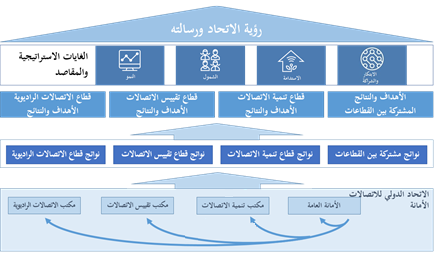 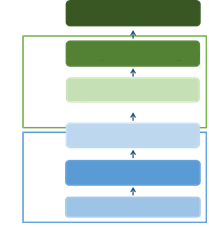 أهداف قطاع الاتصالات الراديوية•	1.R (لوائح استخدام الطيف): الاستجابة بطريقة رشيدة وعادلة وفعّالة واقتصادية وفي الوقت المناسب لمتطلبات أعضاء الاتحاد من موارد طيف الترددات الراديوية والمدارات الساتلية مع تفادي التداخل الضار•	2.R (معايير الاتصالات الراديوية): ضمان التوصيلية وإمكانية التشغيل البيني في العالم وتحسين الأداء والنوعية والقدرة على تحمل تكاليف الخدمة وتقديم الخدمة في الوقت المناسب وتحقيق مردودية الأنظمة بشكل عام في مجال الاتصالات الراديوية، بما في ذلك من خلال وضع المعايير الدولية•	3.R (نشر المعلومات): تشجيع اكتساب وتقاسم المعارف والدراية الفنية في مجال الاتصالات الراديويةأهداف قطاع تقييس الاتصالات•	1.T (وضع المعايير): وضع معايير دولية ويُؤيد بشدة استبقاء المصطلح "معايير دولية غير تمييزية"). (توصيات قطاع تقييس الاتصالات) في الوقت المناسب، وتعزيز قابلية التشغيل البيني وتحسين أداء المعدات والشبكات والخدمات والتطبيقات•	2.T (سد الفجوة في مجال التقييس): تشجيع المشاركة الفعّالة للأعضاء وخاصة البلدان النامية في تحديد معايير دولية واعتمادها (توصيات قطاع تقييس الاتصالات) بغية سد الفجوة التقييسية•	3.T (موارد الاتصالات): ضمان كفاءة توزيع وإدارة موارد الترقيم والتسمية والعنونة وتعرف الهوية للاتصالات الدولية وفقاً لتوصيات قطاع تقييس الاتصالات وإجراءاته•	4.T (تبادل المعارف): في مجال أنشطة التقييس الجارية في قطاع تقييس الاتصالات•	5.T (التعاون مع هيئات التقييس): توسيع التعاون وتيسيره مع هيئات التقييس الدولية والإقليمية والوطنية أهداف قطاع تنمية الاتصالات•	1.D (التنسيق): التنسيق: تعزيز التعاون الدولي والاتفاق بشأن مسائل تنمية الاتصالات/تكنولوجيا المعلومات والاتصالات•	2.D (بنية تحتية حديثة وآمنة للاتصالات/تكنولوجيا المعلومات والاتصالات): بنية تحتية حديثة وآمنة للاتصالات/تكنولوجيا المعلومات والاتصالات: تعزيز تنمية البنية التحتية والخدمات بما في ذلك بناء الثقة والأمن في استخدام الاتصالات/تكنولوجيا المعلومات والاتصالات•	3.D (بيئة تمكينية): بيئة تمكينية: تعزيز بيئة تنظيمية وسياساتية مؤاتية للتنمية المستدامة للاتصالات/تكنولوجيا المعلومات والاتصالات•	4.D (مجتمع رقمي شامل): مجتمع رقمي شامل: دعم تطوير واستخدام الاتصالات/تكنولوجيا المعلومات والاتصالات وتطبيقاتها لتمكين الأشخاص والمجتمعات تحقيقاً للتنمية الاجتماعية والاقتصادية وحماية البيئةالأهداف المشتركة بين القطاعات•	1.I (التعاون) تعزيز التعاون الأوثق بين جميع أصحاب المصلحة في النظام الإيكولوجي لتكنولوجيا المعلومات والاتصالات من أجل تحقيق أهداف التنمية المستدامة•	2.I (الاتجاهات الناشئة في مجال الاتصالات/تكنولوجيا المعلومات والاتصالات) تعزيز تحديد الاتجاهات الناشئة وإدراكها وتحليلها في بيئة الاتصالات/تكنولوجيا المعلومات والاتصالات •	3.I (إمكانية النفاذ إلى الاتصالات/تكنولوجيا المعلومات والاتصالات) تعزيز إمكانية نفاذ الأشخاص ذوي الإعاقة وذوي الاحتياجات المحددة إلى الاتصالات/تكنولوجيا المعلومات والاتصالات•	4.I (المساواة بين الجنسين [والإنصاف]) تعزيز استخدام الاتصالات/تكنولوجيا المعلومات والاتصالات من أجل تحقيق المساواة بين الجنسين وتمكين المرأة والفتيات•	5.I (الاستدامة البيئية) الحد من البصمة البيئية الناجمة عن قطاع الاتصالات/تكنولوجيا المعلومات والاتصالات•	6.I (الحد من التداخلات) الحد من مجالات التداخل وتعزيز التنسيق الأوثق والأكثر شفافية بين الأمانة العامة وقطاعات الاتحاد مع مراعاة اعتمادات ميزانية الاتحادالجدول 3. الربط بين أهداف الاتحاد والغايات الاستراتيجية1.2	الأهداف والنتائج والنواتج/العوامل التمكينيةالجدول 5. العوامل التمكينية لقطاع الاتصالات الراديويةالجدول 6. أهداف قطاع تقييس الاتصالات ونتائجه ونواتجهالجدول 7. العوامل التمكينية لقطاع تقييس الاتصالاتالجدول 8. أهداف قطاع تنمية الاتصالات ونتائجه ونواتجهالجدول 9. العوامل التمكينية لقطاع تنمية الاتصالاتالجدول 10. الأهداف المشتركة بين القطاعات ونتائجها ونواتجها2.I (الاتجاهات الناشئة في بيئة الاتصالات/تكنولوجيا المعلومات والاتصالات) تعزيز تحديد الاتجاهات الناشئة في بيئة الاتصالات/تكنولوجيا المعلومات والاتصالات وإدراكها وتحليلها الجدول 11 العوامل التمكينية/خدمات الدعم للأمانة العامة3	الصلة بخطوط العمل المنبثقة عن القمة وخطة التنمية المستدامة لعام 2030الصلة بخطوط العمل المنبثقة عن القمة العالمية لمجتمع المعلوماتيضطلع الاتحاد بدور ريادي في عملية القمة العالمية لمجتمع المعلومات حيث يتولى، بصفته الميسّر الرئيسي إلى جانب اليونسكو وبرنامج الأمم المتحدة الإنمائي، تنسيق قيام أصحاب المصلحة المتعددين بتنفيذ خطة عمل جنيف. وعلى وجه الخصوص، يعد الاتحاد الميسر الوحيد لثلاثة خطوط مختلفة للقمة؛ الخطوط جيم2 (البنية التحتية للمعلومات والاتصالات) وجيم5 (بناء الثقة والأمن في استعمال تكنولوجيا المعلومات والاتصالات) وجيم6 (البيئة التمكينية).التقابل بين النواتج والأنشطة الرئيسية للاتحاد وخطوط العمل المنبثقة عن القمة العالمية لمجتمع المعلومات (استناداً إلى المعلومات المستمدة من أداة الاتحاد الخاصة بتقابل أهداف التنمية المستدامة)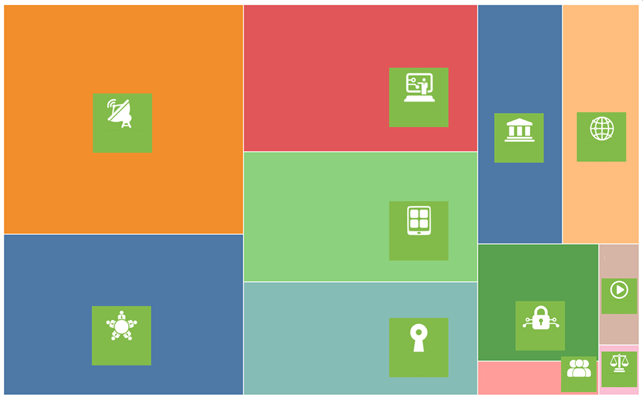 الصلة بأهداف التنمية المستدامةمع اعتماد قرار الجمعية العام للأمم المتحدة "تحويل عالمنا: برنامج التنمية المستدامة لعام 2030"، يحتاج الاتحاد، إلى جانب بقية أسرة الأمم المتحدة، إلى دعم الدول الأعضاء والمساهمة في الجهود العالمية المبذولة لتحقيق أهداف التنمية المستدامة. وتعطي أهداف التنمية المستدامة السبعة عشر والغايات المتصلة بها البالغة 169 غاية رؤية كلية لمنظومة الأمم المتحدة.وإن دور تكنولوجيا المعلومات والاتصالات (ICT) كحافز أساسي للتقدم السريع في تحقيق أهداف التنمية المستدامة يظهر بوضوح في خطة 2030: "ينطوي انتشار تكنولوجيا المعلومات والاتصالات والترابط العالمي على إمكانات كبيرة للتعجيل بالتقدم البشري وسد الفجوة الرقمية وبناء مجتمعات تقوم على المعرفة". ويؤدي الاتحاد، بوصفه وكالة الأمم المتحدة المتخصصة في مجال تكنولوجيا المعلومات والاتصالات دوراً رئيسياً في تعزيز الازدهار في عالمنا الرقمي.وبغية تعظيم مساهمة الاتحاد في خطة 2030، ينصب التركيز الرئيسي للاتحاد على معالجة الهدف 9 من أهداف التنمية المستدامة (الصناعة والابتكار والبنية التحتية) والمقصد 9.ج الذي يرمي إلى تحقيق زيادة كبيرة في فرص الحصول على تكنولوجيا المعلومات والاتصالات وتوفير فرص النفاذ الشامل والميسور إلى شبكة الإنترنت. والبنية التحتية التي تدعم عالمنا وتشكل العمود الفقري للاقتصاد الرقمي الجديد هي في الواقع أمر حيوي. وهي أساسية لعدد كبير من التطبيقات التكنولوجية والحلول المحتملة لتحقيق أهداف التنمية المستدامة وحاسمة لتمكينها من أن تكون عالمية وقابل للتوسع.ونظراً إلى أن الهدف 17 من أهداف التنمية المستدامة (إقامة الشراكات لتحقيق الأهداف) يبرز تكنولوجيا المعلومات والاتصالات كوسيلة للتنفيذ، مع إمكانات تحويلية شاملة، لا بد من أن يستفيد الاتحاد من هذا التأثير الواسع. ومن بين أهداف التنمية المستدامة البارزة حيث للاتحاد تأثير قوي بشكل خاص، الهدف 11 (المدن والمجتمعات الذكية) والهدف 10 (الحد من أوجه عدم المساواة) والهدف 8 (العمل اللائق والنمو الاقتصادي) والهدف 1 (القضاء على الفقر) والهدف 3 (الصحة الجيدة والرفاهية) والهدف 4 (التعليم الجيد) والهدف 5 (المساواة بين الجنسين).وبالتالي سيساهم الاتحاد مساهمة كبيرة في تحقيق أهداف التنمية المستدامة المتبقية من خلال توفير البنية التحتية والتوصيلية وبالشراكة مع جميع أصحاب المصلحة.التقابل بين النواتج والأنشطة الرئيسية للاتحاد وأهداف التنمية المستدامة (وفقاً لأداة الاتحاد الخاصة بتقابل أهداف التنمية المستدامة)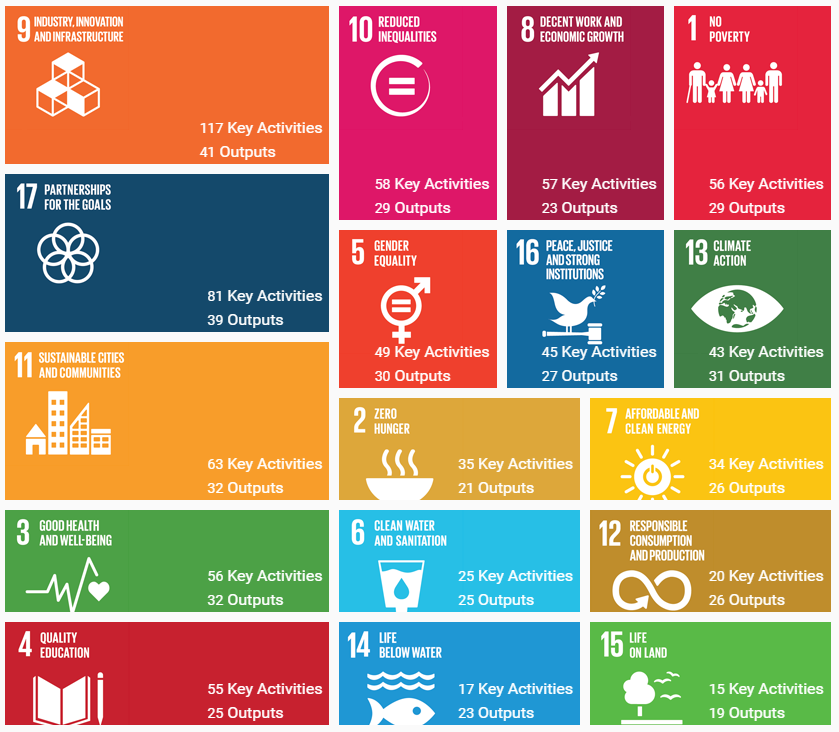 الاتحاد هو أيضاً الجهة الراعية لخمسة مؤشرات متعلقة بأهداف التنمية المستدامة (1.4.4 و1.ب.5 و1.ج.9 و2.6.17 و1.8.17) التي تساهم في رصد شعبة الأمم المتحدة الإحصائية لأهداف التنمية المستدامة.الربط بين الغايات الاستراتيجية للاتحاد ومقاصد أهداف التنمية المستدامة4	تنفيذ وتقييم الخطة الاستراتيجيةالربط القوي والمتماسك بين التخطيط الاستراتيجي والتشغيلي والمالي للاتحاد مضمون بتنفيذ إطار الاتحاد للإدارة القائمة على النتائج (RBM) طبقاً للقرارات 71 و72 و151 (المراجَعة في بوسان، 2014) لمؤتمر المندوبين المفوضين.ستكون النتائج هي المحور الرئيسي للاستراتيجية والتخطيط والميزنة ضمن إطار الاتحاد للإدارة القائمة على النتائج. وستضمن مراقبة الأداء وتقييمه وإدارة المخاطر استناد عمليات التخطيط الاستراتيجي والتشغيلي والمالي إلى عملية مستنيرة لصنع القرار وتوزيع مناسب للموارد.وسيخضع إطار الاتحاد لمراقبة الأداء وتقييمه للتطوير طبقاً للإطار الاستراتيجي المحدد في الخطة الاستراتيجية للفترة 2023-2020، وذلك لقياس التقدم المحرز في تحقيق أهداف الاتحاد ونتائجه وأهدافه وغاياته الاستراتيجية ومقاصده المحددة في الخطة الاستراتيجية ومقاصده مع تقييم الأداء وتحديد المسائل التي تحتاج إلى معالجة.كما سيخضع إطار الاتحاد لإدارة المخاطر للتطوير لضمان وجود نهج متكامل تجاه إطار الاتحاد للإدارة القائمة على النتائج المحدد في الخطة الاستراتيجية للاتحاد للفترة 2023-2020.التذييل A. توزيع الموارد (الصلة بالخطة المالية)(يتم تحديثه وفقاً للخطة المالية للفترة 2030-2020)___________ال‍مجلس 2018
جنيف، 27-17 أبريل 2018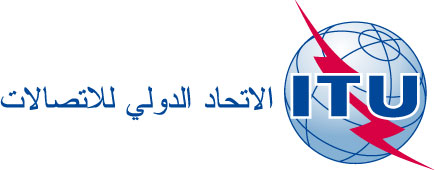 بند جدول الأعمال: PL 3.2الوثيقة C18/88-A3 أبريل 2018الأصل: بالإنكليزيةمذكرة من الأمين العاممذكرة من الأمين العاممساهمة من الولايات المتحدة الأمريكيةتعديلات الولايات المتحدة لمشروع مراجعة الملحق 1 بالقرار 71:
الخطة الاستراتيجية للاتحاد للفترة 2023-2020مساهمة من الولايات المتحدة الأمريكيةتعديلات الولايات المتحدة لمشروع مراجعة الملحق 1 بالقرار 71:
الخطة الاستراتيجية للاتحاد للفترة 2023-2020فريق العمل التابع للمجلس المعني بالخطتين الاستراتيجية والمالية للفترة 2023-2020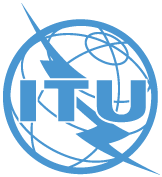 الاجتماع الثالث - جنيف، 16-15 يناير 2018المراجعة 1
للوثيقة CWG-SFP-3/5-A19 يناير 2018الأصل: بالإنكليزيةالتخطيط وفق الإدارة القائمة على النتائج   تنفيذالرؤية والرسالةالرؤية هي العالم الأفضل الذي يصبو إليه الاتحاد.الرسالة تشير إلى الأهداف الشاملة الرئيسية للاتحاد وفقاً للصكوك الأساسية للاتحاد.القيم: معتقدات الاتحاد العامة والمشتركة التي تقود أولوياته
وتوجه جميع عمليات صنع القرار التخطيط وفق الإدارة القائمة على النتائج   تنفيذالغايات الاستراتيجية
والمقاصدالغايات الاستراتيجية تشير إلى مقاصد الاتحاد رفيعة المستوى التي تساهم فيها الأهداف بشكل مباشر أو غير مباشر. وهي تتصل بالاتحاد ككل.المقاصد هي النتائج المتوقعة خلال فترة الخطة الاستراتيجية؛ وتقدم دلالة على تحقيق الغايات. وقد لا تتحقق المقاصد دائماً لأسباب قد تخرج عن سيطرة الاتحاد.القيم: معتقدات الاتحاد العامة والمشتركة التي تقود أولوياته
وتوجه جميع عمليات صنع القرار التخطيط وفق الإدارة القائمة على النتائج   تنفيذالأهداف والنتائجالأهداف تشير إلى أغراض محددة للأنشطة القطاعية والأنشطة المشتركة بين القطاعات خلال فترة معينة.النتائج تقدم دلالة على تحقيق الأهداف. وتقع النواتج عادةً ضمن سيطرة المنظمة جزئياً وليس كلياً.القيم: معتقدات الاتحاد العامة والمشتركة التي تقود أولوياته
وتوجه جميع عمليات صنع القرار التخطيط وفق الإدارة القائمة على النتائج   تنفيذالنواتجالنواتج هي النتائج والمخرجات والمنتجات والخدمات النهائية الملموسة التي يحققها الاتحاد من خلال تنفيذ الخطط التشغيلية.القيم: معتقدات الاتحاد العامة والمشتركة التي تقود أولوياته
وتوجه جميع عمليات صنع القرار التخطيط وفق الإدارة القائمة على النتائج   تنفيذالأنشطةالأنشطة هي مختلف الأعمال/الخدمات من أجل تحويل الموارد (المدخلات) إلى نواتج. ويمكن تجميع الأنشطة في شكل عمليات.القيم: معتقدات الاتحاد العامة والمشتركة التي تقود أولوياته
وتوجه جميع عمليات صنع القرار المقصدمصدر البياناتالغاية 1: النموالمقصد 1.1: في جميع أنحاء العالم، ينبغي توفير النفاذ إلى الإنترنت لنسبة 65 في المائة من الأسر بحلول 2023 الاتحاد الدولي للاتصالاتالمقصد 2.1: في جميع أنحاء العالم، ينبغي توفير النفاذ إلى الإنترنت لنسبة 70 في المائة من الأفراد بحلول 2023 الاتحاد الدولي للاتصالاتالمقصد 3.1: بحلول 2023، ينبغي أن تكون أسعار النفاذ إلى الإنترنت أكثر اعتدالاً بنسبة 25 في المائة (سنة خط الأساس، 2017)الاتحاد الدولي للاتصالاتالمقصد: 6.1: بحلول 2023، زيادة بنسبة %50 في عدد اشتراكات النطاق العريض [مقصد مقترح]المقصد: 7.1: بحلول 2023، سيكون لدى %40 من البلدان أكثر من نصف اشتراكات النطاق العريض بسرعة تزيد عن Mbit 10 [مقصد مقترح]المقصد: 8.1: بحلول 2023، ينبغي أن تتفاعل نسبة %40 من السكان مع الخدمات الحكومية على الخط [مقصد مقترح]الاتحاد الدولي للاتصالاتالغاية 2: الشمولالمقصد 1.2: في العالم النامي، ينبغي توفير النفاذ إلى الإنترنت لنسبة 60 في المائة من الأسر بحلول 2023الاتحاد الدولي للاتصالاتالمقصد 2.2: في أقل البلدان نمواً (LDC)، ينبغي توفير النفاذ إلى الإنترنت لنسبة 30 في المائة من الأسر بحلول 2023الاتحاد الدولي للاتصالاتالمقصد 3.2: في العالم النامي، ينبغي أن تبلغ نسبة مستعملي الإنترنت من الأفراد 60 في المائة بحلول 2023الاتحاد الدولي للاتصالاتالمقصد 4.2: في أقل البلدان نمواً (LDC)، ينبغي أن تبلغ نسبة مستعملي الإنترنت من الأفراد 30 في المائة بحلول 2023الاتحاد الدولي للاتصالاتالمقصد 5.2: ينبغي خفض الفجوة المتعلقة بالقدرة على تحمل الأسعار بين البلدان المتقدمة والبلدان النامية بنسبة %25 بحلول 2023 (سنة خط الأساس، 2017)الاتحاد الدولي للاتصالاتالمقصد 6.2: ينبغي ألا تزيد تكاليف خدمات النطاق العريض عن 3 في المائة من متوسط الدخل الشهري في البلدان النامية بحلول 2023الاتحاد الدولي للاتصالاتالمقصد 7.2: ينبغي أن تغطي خدمات النطاق العريض 96 في المائة من سكان العالم بحلول 2023الاتحاد الدولي للاتصالاتالمقصد 8.2: ينبغي تحقيق المساواة بين الجنسين في النفاذ إلى النطاق العريض بحلول 2023الاتحاد الدولي للاتصالاتالمقصد 9.2: ينبغي تهيئة بيئات تمكينية لضمان إمكانية نفاذ ذوي الإعاقة إلى الاتصالات/تكنولوجيا المعلومات والاتصالات في جميع البلدان بحلول 2023الاتحاد الدولي للاتصالاتالمقصد 10.2: ينبغي تحسين نسبة الشباب/البالغين الذين يتمتعون بمهارات شبكات الاتصالات/تكنولوجيا المعلومات والاتصالات بمقدار %40 بحلول 2023 [مقصد مقترح]الاتحاد الدولي للاتصالاتالغاية 3: الاستدامةالمقصد 1.3: بحلول 2023، تحسين تأهب البلدان في مجال الأمن السيبراني (من خلال إتاحة قدرات رئيسية: توفر استراتيجية وأفرقة استجابة وطنية للحوادث الحاسوبية/الطارئة وتشريعات)الاتحاد الدولي للاتصالاتالمقصد 2.3: زيادة إعادة تدوير المخلفات الإلكترونية العالمية بنسبة %50 بحلول 2023الاتحاد الدولي للاتصالات وجامعة الأمم المتحدةالمقصد 3.3: رفع عدد البلدان التي لديها تشريعات بشأن المخلفات الإلكترونية إلى نسبة %50 بحلول 2023 [مقصد مقترح]الاتحاد الدولي للاتصالات وجامعة الأمم المتحدةالمقصد 4.3: بحلول 2023، ينبغي أن يكون صافي مقدار خفض انبعاثات غازات الاحتباس الحراري باستخدام الاتصالات/تكنولوجيا المعلومات والاتصالات قد ازداد بنسبة %30 بالمقارنة مع خط الأساس لعام 2015 [مقصد مقترح]الفريق الحكومي الدولي المعني بتغير المناخالمقصد 5.3: بحلول 2023، ينبغي أن يكون لجميع البلدان خطة وطنية للاتصالات في حالات الطوارئ كجزء من استراتيجياتها الوطنية والمحلية بشأن الحد من مخاطر الكوارث [مقصد مقترح]الاتحاد الدولي للاتصالاتالغاية 4: الابتكارالمقصد 1.4: بحلول 2023، ينبغي أن يكون لدى جميع البلدان لتعزيز الابتكار القائم على الاتصالات/تكنولوجيا المعلومات والاتصالات [مقصد مقترح]الاتحاد الدولي للاتصالاتالغاية 5: الشراكةالمقصد 1.5:الاتحاد الدولي للاتصالاتالخطراستراتيجية التخفيف1	تناقص الأهمية والقدرة على إثبات تقديم قيمة مضافة واضحة-	خطر ازدواجية الجهود وعدم الاتساق داخل المنظمة مما يؤثر على قدرتنا على إثبات تقديم القيمة المضافة-	خطر تضارب الجهود وعدم الاتساق والمنافسة مع المنظمات والهيئات الأخرى ذات الصلة مما يؤدي إلى خطر التصور الخاطئ لولاية الاتحاد ورسالته ودوره-	تفادي المخاطر: من خلال ولايات واضحة لكل هيكل ودور في الاتحاد؛-	الحد من المخاطر: تحسين إطار التعاون؛-	تفادي المخاطر: تحديد المجالات ذات القيمة المضافة الواضحة والتركيز عليها؛-	نقل المخاطر: من خلال إقامة شراكات طويلة الأجل؛-	الحد من المخاطر: من خلال استراتيجية اتصال ملائمة ومتسقة (داخلية وخارجية).2	تشتت الجهود-	خطر إضعاف الرسالة والابتعاد عن الولاية الأساسية للمنظمة-	تفادي المخاطر: من خلالالتركيز على مواطن القوة لدى الاتحاد والتأسيس عليها؛-	الحد من المخاطر: من خلال ضمان اتساق أنشطة الاتحاد/عدم العمل بمعزل عن الآخرين.3	عدم الاستجابة بسرعة للاحتياجات الناشئة والابتكار بشكل كافٍ مع الاستمرار في تقديم مخرجات عالية الجودة-	خطر عدم الاستجابة، بما يؤدي إلى انسحاب الأعضاء وأصحاب المصلحة الآخرين-	خطر التخلف عن الركب-	تفادي المخاطر: التخطيط للمستقبل والتمتع بالسرعة والاستجابة والابتكار؛-	الحد من المخاطر: تعريف ثقافة تنظيمية ملائمة للغرض وتعزيزها وتنفيذها؛-	نقل المخاطر: إشراك أصحاب المصلحة بشكل استباقي.4	المخاوف المتصلة بالثقة والطمأنينة-	خطر تزايد المخاوف المتصلة بالثقة التي يعرب عنها الأعضاء وأصحاب المصلحة -	خطر تزايد المخاوف بشأن الثقة لدى الأعضاء-	تفادي المخاطر: اعتماد قيم مشتركة وتنفيذها - استرشاد جميع التدابير بالقيم المعتمدة؛-	الحد من المخاطر: التفاعل مع الأعضاء وأصحاب المصلحة الآخرين، تحسين التواصل، الالتزام بالقيم، تعزيز المسؤولية عن المبادرات الاستراتيجية5	هياكل وأدوات ومنهجية وعمليات داخلية غير ملائمة -	خطر أن تصبح الهياكل والأساليب والأدوات غير كافية وغير فعالة-	الحد من المخاطر: تحسين الهياكل الداخلية والأدوات والمنهجيات والعمليات؛-	نقل المخاطر: الشروع في عمليات من أجل الجودة؛-	الحد من المخاطر: تحسين التواصل داخلياً وخارجياً.6	عدم كفاية التمويل -	خطر انخفاض المساهمات المالية ومصادر الدخل-	الحد من المخاطر: تحديد واستكشاف أسواق وأطراف فاعلة جديدة؛-	الحد من المخاطر: ضمان التخطيط المالي الفعّال؛-	الحد من المخاطر: استراتيجية إشراك الأعضاء؛-	الحد من المخاطر: زيادة أهمية أنشطة الاتحاد.الغاية 1:
النموالغاية 2:
الشمولالغاية 3:
الاستدامةالغاية 4:
الابتكارالغاية 5: الشراكةالأهدافأهداف قطاع الاتصالات الراديويةالأهداف1.R	لوائح استخدام الطيفالأهداف2.R	معايير الاتصالات الراديويةالأهداف3.R	نشر المعلوماتالأهدافأهداف قطاع تقييس الاتصالاتالأهداف1.T	وضع المعاييرالأهداف2.T	سد الفجوة في مجال التقييسالأهداف3.T	موارد الاتصالاتالأهداف4.T	تبادل المعارفالأهداف5.T	التعاون مع هيئات التقييسالأهدافأهداف قطاع تنمية الاتصالاتالأهداف1.D	التنسيقالأهداف2.D	بنية تحتية حديثة وآمنة للاتصالات/تكنولوجيا المعلومات والاتصالاتالأهداف3.D	بيئة تمكينيةالأهداف4.D	مجتمع رقمي شاملالأهدافالأهداف المشتركة بين القطاعاتالأهداف1.I	التعاونالأهداف2.I	الاتجاهات الناشئة في مجال الاتصالات/تكنولوجيا المعلومات والاتصالاتالأهداف3.I	إمكانية النفاذ إلى الاتصالات/تكنولوجيا المعلومات والاتصالاتالأهداف4.I	المساواة بين الجنسين [والإنصاف]الأهداف5.I	الاستدامة البيئية6.I	الحد من التداخلاتالجدول 4: أهداف قطاع الاتصالات الراديوية ونتائجه ونواتجهالجدول 4: أهداف قطاع الاتصالات الراديوية ونتائجه ونواتجهالجدول 4: أهداف قطاع الاتصالات الراديوية ونتائجه ونواتجه1.R (لوائح استخدام الطيف) الاستجابة بطريقة رشيدة وعادلة وفعّالة واقتصادية وفي الوقت المناسب لمتطلبات أعضاء الاتحاد من موارد طيف الترددات الراديوية والمدارات الساتلية مع تفادي التداخل الضار1.R (لوائح استخدام الطيف) الاستجابة بطريقة رشيدة وعادلة وفعّالة واقتصادية وفي الوقت المناسب لمتطلبات أعضاء الاتحاد من موارد طيف الترددات الراديوية والمدارات الساتلية مع تفادي التداخل الضار1.R (لوائح استخدام الطيف) الاستجابة بطريقة رشيدة وعادلة وفعّالة واقتصادية وفي الوقت المناسب لمتطلبات أعضاء الاتحاد من موارد طيف الترددات الراديوية والمدارات الساتلية مع تفادي التداخل الضارالنتائجالنتائجالنواتج-1.Rأ: زيادة عدد البلدان التي لديها شبكات ساتلية ومحطات أرضية مسجلة في السجل الأساسي الدولي للترددات (MIFR)-1.Rب: زيادة عدد البلدان التي لديها تخصيصات تردد لخدمات للأرض مسجلة في السجل الأساسي الدولي للترددات-1.Rج: زيادة النسبة المئوية للتخصيصات المسجّلة في السجل الأساسي الدولي للترددات مع نتائج إيجابية-1.Rد: زيادة النسبة المئوية للبلدان التي استكملت عملية الانتقال إلى الإذاعة التلفزيونية الرقمية للأرض-1.Rه: زيادة النسبة المئوية للطيف المخصص للشبكات الساتلية والخالي من التداخلات الضارة-1.Rو: زيادة النسبة المئوية من التخصيصات لخدمات الأرض المسجلة في السجل الأساسي والخالية من التداخلات الضارة-1.Rأ: زيادة عدد البلدان التي لديها شبكات ساتلية ومحطات أرضية مسجلة في السجل الأساسي الدولي للترددات (MIFR)-1.Rب: زيادة عدد البلدان التي لديها تخصيصات تردد لخدمات للأرض مسجلة في السجل الأساسي الدولي للترددات-1.Rج: زيادة النسبة المئوية للتخصيصات المسجّلة في السجل الأساسي الدولي للترددات مع نتائج إيجابية-1.Rد: زيادة النسبة المئوية للبلدان التي استكملت عملية الانتقال إلى الإذاعة التلفزيونية الرقمية للأرض-1.Rه: زيادة النسبة المئوية للطيف المخصص للشبكات الساتلية والخالي من التداخلات الضارة-1.Rو: زيادة النسبة المئوية من التخصيصات لخدمات الأرض المسجلة في السجل الأساسي والخالية من التداخلات الضارة1-1.R:الوثائق الختامية للمؤتمرات العالمية للاتصالات الراديوية وتحديث لوائح الراديو2-1.R:الوثائق الختامية للمؤتمرات الإقليمية للاتصالات الراديوية والاتفاقات الإقليمية 3-1.R:القواعد الإجرائية والقرارات الأخرى للجنة لوائح الراديو (RRB) 4-1.R: نشر بطاقات التبليغ عن الخدمات الفضائية والأنشطة الأخرى ذات الصلة5-1.R: نشر بطاقات التبليغ عن خدمات الأرض والأنشطة الأخرى ذات الصلة2.R (معايير الاتصالات الراديوية) توفير التوصيلية وإمكانية التشغيل البيني في العالم وتحسين الأداء والنوعية والقدرة على تحمل تكاليف الخدمة وتقديم الخدمة في الوقت المناسب وتحقيق مردودية الأنظمة بشكل عام في مجال الاتصالات الراديوية، بما في ذلك من خلال وضع المعايير الدولية2.R (معايير الاتصالات الراديوية) توفير التوصيلية وإمكانية التشغيل البيني في العالم وتحسين الأداء والنوعية والقدرة على تحمل تكاليف الخدمة وتقديم الخدمة في الوقت المناسب وتحقيق مردودية الأنظمة بشكل عام في مجال الاتصالات الراديوية، بما في ذلك من خلال وضع المعايير الدولية2.R (معايير الاتصالات الراديوية) توفير التوصيلية وإمكانية التشغيل البيني في العالم وتحسين الأداء والنوعية والقدرة على تحمل تكاليف الخدمة وتقديم الخدمة في الوقت المناسب وتحقيق مردودية الأنظمة بشكل عام في مجال الاتصالات الراديوية، بما في ذلك من خلال وضع المعايير الدوليةالنتائجالنواتجالنواتج-2.Rأ: زيادة النفاذ إلى النطاق العريض المتنقل بما في ذلك في نطاقات التردد المحددة للاتصالات المتنقلة الدولية (IMT)-2.Rب: خفض سلة أسعار النطاق العريض المتنقل كنسبة من الدخل القومي الإجمالي (GNI) للفرد-2.Rج: زيادة عدد الوصلات الثابتة وزيادة مقدار الحركة المتداولة عبر الخدمة الثابتة (Tbit/s)-2.Rد: زيادة عدد الأسر التي لديها استقبال للتلفزيون الرقمي للأرض-2.Rه: زيادة عدد المرسلات المستجيبات الساتلية (بعرض نطاق مكافئ MHz 36) في الاتصالات الساتلية العاملة والسعة المقابلة (Tbit/s). عدد المطاريف ذات الفتحات الصغيرة جداً (VSAT) وعدد الأسر التي لديها استقبال للتلفزيون الساتلي -2.Rو: زيادة عدد الأجهزة المزودة بإمكانية استقبال إشارات خدمة الملاحة الراديوية الساتلية-2.Rز: زيادة عدد السواتل ذات حمولات استكشاف الأرض العاملة والكمية المقابلة من الصور المرسلة واستبانتها وحجم البيانات التي يتم تنزيلها (Tbytes)1-2.R: قرارات جمعية الاتصالات الراديوية، القرارات ITU-R2-2.R: توصيات وتقارير قطاع الاتصالات الراديوية (بما في ذلك تقرير الاجتماع التحضيري للمؤتمر) والكتيبات3-2.R: المشورة من الفريق الاستشاري للاتصالات الراديوية1-2.R: قرارات جمعية الاتصالات الراديوية، القرارات ITU-R2-2.R: توصيات وتقارير قطاع الاتصالات الراديوية (بما في ذلك تقرير الاجتماع التحضيري للمؤتمر) والكتيبات3-2.R: المشورة من الفريق الاستشاري للاتصالات الراديوية3.R (نشر المعلومات) تشجيع اكتساب وتقاسم المعارف والدراية الفنية في مجال الاتصالات الراديوية3.R (نشر المعلومات) تشجيع اكتساب وتقاسم المعارف والدراية الفنية في مجال الاتصالات الراديوية3.R (نشر المعلومات) تشجيع اكتساب وتقاسم المعارف والدراية الفنية في مجال الاتصالات الراديويةالنتائجالنتائجالنواتج-3.Rأ: زيادة المعارف والدراية الفنية بشأن لوائح الراديو والقواعد الإجرائية والاتفاقات الإقليمية والتوصيات وأفضل الممارسات المتعلقة باستعمال الطيف-3.Rب: زيادة المشاركة في أنشطة قطاع الاتصالات الراديوية (بوسائل منها المشاركة عن بُعد) وخاصة مشاركة البلدان النامية-3.Rأ: زيادة المعارف والدراية الفنية بشأن لوائح الراديو والقواعد الإجرائية والاتفاقات الإقليمية والتوصيات وأفضل الممارسات المتعلقة باستعمال الطيف-3.Rب: زيادة المشاركة في أنشطة قطاع الاتصالات الراديوية (بوسائل منها المشاركة عن بُعد) وخاصة مشاركة البلدان النامية1-3.R: منشورات قطاع الاتصالات الراديوية2-3.R: تقديم المساعدة إلى الأعضاء، خاصةً البلدان النامية وأقل البلدان نمواً3-3.R: الاتصال/الدعم في مجال أنشطة التنمية4-3.R: حلقات دراسية وورش عمل وفعاليات أخرىهدف مدعوم 
(أهداف مدعومة)أنشطة مكتب الاتصالات الراديويةمساهمة في نتائج القطاعالنتائج1.Rكفاءة معاجلة بطاقات التبليغ عن تخصيصات الترددزيادة اليقين بشأن تخطيط شبكات جديدة للاتصالات الراديويةانخفاض وقت المعالجة لنشر بطاقات التبليغ ضمن الحدود الزمنية التنظيمية1.R، 2.R، 3.Rتطوير وصيانة وتحسين برمجيات القطاع وقواعد بياناته وأدواته المتاحة على الخطأنشطة تقنية وتنظيمية وإدارية ولوجستية وأنشطة التواصل دعماً لأهداف القطاع زيادة الاعتمادية والكفاءة والشفافية في تطبيق لوائح الراديوبرمجيات وقواعد بيانات وأدوات على الخط جديدة ومحسنة للقطاع تقديم فعال وفي الوقت المناسب لنواتج القطاع لدعم أهداف هذا القطاع مساهمات مكتب الاتصالات الراديوية في اجتماعات القطاع ومؤتمراته وأحداثه 1.T (وضع المعايير) وضع معايير دولية [غير تمييزية] (توصيات قطاع تقييس الاتصالات) للاتصالات/تكنولوجيا المعلومات والاتصالات في الوقت المناسب، وتعزيز قابلية التشغيل البيني وتحسين أداء المعدات والشبكات والخدمات والتطبيقات1.T (وضع المعايير) وضع معايير دولية [غير تمييزية] (توصيات قطاع تقييس الاتصالات) للاتصالات/تكنولوجيا المعلومات والاتصالات في الوقت المناسب، وتعزيز قابلية التشغيل البيني وتحسين أداء المعدات والشبكات والخدمات والتطبيقات1.T (وضع المعايير) وضع معايير دولية [غير تمييزية] (توصيات قطاع تقييس الاتصالات) للاتصالات/تكنولوجيا المعلومات والاتصالات في الوقت المناسب، وتعزيز قابلية التشغيل البيني وتحسين أداء المعدات والشبكات والخدمات والتطبيقاتالنتائجالنواتجالنواتج-1.Tأ: زيادة استعمال توصيات قطاع تقييس الاتصالات-1.Tب: تحسين الامتثال لتوصيات قطاع تقييس الاتصالات-1.Tج: تحسين المعايير في مجال التكنولوجيات والخدمات الجديدة1-1.T: قرارات وتوصيات وآراء الجمعية العالمية لتقييس الاتصالات (WTSA)2-1.T: الاجتماعات التشاورية الإقليمية للجمعية العالمية لتقييس الاتصالات3-1.T: المشورة والقرارات الصادرة عن الفريق الاستشاري لتقييس الاتصالات (TSAG)4-1.T: توصيات قطاع تقييس الاتصالات والنتائج ذات الصلة للجان دراسات قطاع تقييس الاتصالات5-1.T: المساعدة والتعاون لقطاع تقييس الاتصالات بوجه عام6-1.T: قاعدة بيانات المطابقة7-1.T: مراكز الاختبار والأحداث المتصلة بقابلية التشغيل البيني8-1.T: تطوير مجموعات الاختبار1-1.T: قرارات وتوصيات وآراء الجمعية العالمية لتقييس الاتصالات (WTSA)2-1.T: الاجتماعات التشاورية الإقليمية للجمعية العالمية لتقييس الاتصالات3-1.T: المشورة والقرارات الصادرة عن الفريق الاستشاري لتقييس الاتصالات (TSAG)4-1.T: توصيات قطاع تقييس الاتصالات والنتائج ذات الصلة للجان دراسات قطاع تقييس الاتصالات5-1.T: المساعدة والتعاون لقطاع تقييس الاتصالات بوجه عام6-1.T: قاعدة بيانات المطابقة7-1.T: مراكز الاختبار والأحداث المتصلة بقابلية التشغيل البيني8-1.T: تطوير مجموعات الاختبار2.T (سد الفجوة في مجال التقييس) تشجيع المشاركة الفعّالة للأعضاء وخاصة البلدان النامية في تحديد واعتماد معايير دولية (توصيات قطاع تقييس الاتصالات) للاتصالات/تكنولوجيا المعلومات والاتصالات بغية سد الفجوة التقييسية2.T (سد الفجوة في مجال التقييس) تشجيع المشاركة الفعّالة للأعضاء وخاصة البلدان النامية في تحديد واعتماد معايير دولية (توصيات قطاع تقييس الاتصالات) للاتصالات/تكنولوجيا المعلومات والاتصالات بغية سد الفجوة التقييسية2.T (سد الفجوة في مجال التقييس) تشجيع المشاركة الفعّالة للأعضاء وخاصة البلدان النامية في تحديد واعتماد معايير دولية (توصيات قطاع تقييس الاتصالات) للاتصالات/تكنولوجيا المعلومات والاتصالات بغية سد الفجوة التقييسيةالنتائجالنواتجالنواتج-2.Tأ: زيادة المشاركة في عملية التقييس داخل قطاع تقييس الاتصالات، بما في ذلك حضور الاجتماعات وتقديم المساهمات وشغل المناصب القيادية واستضافة الاجتماعات/ورش العمل، لا سيما مشاركة البلدان النامية-2.Tب: زيادة أعضاء قطاع تقييس الاتصالات بما في ذلك أعضاء القطاع والمنتسبون والهيئات الأكاديمية1-2.T: سد الفجوة التقييسية (مثل المشاركة عن بُعد والمنح وإنشاء أفرقة إقليمية للجان الدراسات)2-2.T: ورش عمل وحلقات دراسية بما في ذلك أنشطة تدريبية مقدمة عبر شبكة الإنترنت أو خارجها، لاستكمال العمل على بناء القدرات لسدّ الفجوة التقييسية3-2.T: التوعية والترويج1-2.T: سد الفجوة التقييسية (مثل المشاركة عن بُعد والمنح وإنشاء أفرقة إقليمية للجان الدراسات)2-2.T: ورش عمل وحلقات دراسية بما في ذلك أنشطة تدريبية مقدمة عبر شبكة الإنترنت أو خارجها، لاستكمال العمل على بناء القدرات لسدّ الفجوة التقييسية3-2.T: التوعية والترويج3.T (موارد الاتصالات) ضمان كفاءة توزيع وإدارة موارد الترقيم والتسمية والعنونة وتعرف الهوية للاتصالات الدولية وفقاً لتوصيات قطاع تقييس الاتصالات وإجراءاته3.T (موارد الاتصالات) ضمان كفاءة توزيع وإدارة موارد الترقيم والتسمية والعنونة وتعرف الهوية للاتصالات الدولية وفقاً لتوصيات قطاع تقييس الاتصالات وإجراءاته3.T (موارد الاتصالات) ضمان كفاءة توزيع وإدارة موارد الترقيم والتسمية والعنونة وتعرف الهوية للاتصالات الدولية وفقاً لتوصيات قطاع تقييس الاتصالات وإجراءاتهالنتائجالنواتجالنواتج-3.Tأ: التوزيع الفوري والدقيق لموارد الترقيم والتسمية والعنونة وتعرف الهوية للاتصالات الدولية على النحو المحدد في التوصيات ذات الصلة1-3.T: قواعد بيانات مكتب تقييس الاتصالات ذات الصلة2-3.T: توزيع وإدارة موارد الترقيم والتسمية والعنونة وتعرف الهوية للاتصالات الدولية طبقاً لتوصيات وإجراءات قطاع تقييس الاتصالات1-3.T: قواعد بيانات مكتب تقييس الاتصالات ذات الصلة2-3.T: توزيع وإدارة موارد الترقيم والتسمية والعنونة وتعرف الهوية للاتصالات الدولية طبقاً لتوصيات وإجراءات قطاع تقييس الاتصالات4.T (تبادل المعارف)  المعارف في مجال أنشطة التقييس الجارية في قطاع تقييس الاتصالات4.T (تبادل المعارف)  المعارف في مجال أنشطة التقييس الجارية في قطاع تقييس الاتصالات4.T (تبادل المعارف)  المعارف في مجال أنشطة التقييس الجارية في قطاع تقييس الاتصالاتالنتائجالنتائجالنواتج1-4.T: زيادة المعارف بمعايير قطاع تقييس الاتصالات وبأفضل الممارسات في تنفيذ هذه المعايير-4.Tب: زيادة المشاركة في أنشطة التقييس داخل قطاع تقييس الاتصالات وزيادة الوعي بأهمية معايير قطاع تقييس الاتصالات-4.Tج: زيادة إبراز أنشطة قطاع تقييس الاتصالات1-4.T: زيادة المعارف بمعايير قطاع تقييس الاتصالات وبأفضل الممارسات في تنفيذ هذه المعايير-4.Tب: زيادة المشاركة في أنشطة التقييس داخل قطاع تقييس الاتصالات وزيادة الوعي بأهمية معايير قطاع تقييس الاتصالات-4.Tج: زيادة إبراز أنشطة قطاع تقييس الاتصالات1-4.T: منشورات قطاع تقييس الاتصالات2-4.T: منشورات قواعد البيانات3-4.T: التوعية والترويج4-4.T: النشرة التشغيلية للاتحاد5.T (التعاون مع هيئات التقييس) توسيع التعاون وتيسيره مع هيئات التقييس الدولية والإقليمية والوطنية 5.T (التعاون مع هيئات التقييس) توسيع التعاون وتيسيره مع هيئات التقييس الدولية والإقليمية والوطنية 5.T (التعاون مع هيئات التقييس) توسيع التعاون وتيسيره مع هيئات التقييس الدولية والإقليمية والوطنية النتائجالنتائجالنواتج-5.Tأ: زيادة التواصل مع المنظمات الأخرى المعنية بوضع المعايير-5.Tب: خفض عدد المعايير المتضاربة-5.Tج: زيادة عدد مذكرات التفاهم/اتفاقات التعاون مع المنظمات الأخرى-5.Tد: زيادة عدد المنظمات المؤهلة بموجب التوصيات ITU-T A.4 
وITU-T A.5 وITU-T A.6-5.Tه: زيادة عدد ورش العمل/الأحداث المنظمة بالاشتراك مع منظمات أخرى-5.Tأ: زيادة التواصل مع المنظمات الأخرى المعنية بوضع المعايير-5.Tب: خفض عدد المعايير المتضاربة-5.Tج: زيادة عدد مذكرات التفاهم/اتفاقات التعاون مع المنظمات الأخرى-5.Tد: زيادة عدد المنظمات المؤهلة بموجب التوصيات ITU-T A.4 
وITU-T A.5 وITU-T A.6-5.Tه: زيادة عدد ورش العمل/الأحداث المنظمة بالاشتراك مع منظمات أخرى1-5.T: مذكرات التفاهم (MoU) واتفاقات التعاون2-5.T: المنظمات المؤهلة بموجب التوصيات 
ITU-T A.4 وITU-T A.5 وITU-T A.63-5.T: ورش العمل/الأحداث المنظمة بشكل مشتركهدف مدعوم (أهداف مدعومة) للقطاع أنشطة مكتب تقييس الاتصالاتمساهمة في نتائج القطاعالنتائج1.T-	تقديم الوثائق على نحو فعال وفي الوقت المناسب (قرارات الجمعية العالمية لتقييس الاتصالات وتوصياتها وآرائها وتوصيات قطاع تقييس الاتصالات والوثائق المتصلة بلجان الدراسات والتقارير)-	دعم الأمانة وتنظيم الاجتماعات ودعمها اللوجستي-	الخدمات الاستشارية-	خدمات أساليب العمل الإلكترونية وخدمات المعلومات لمكتب تقييس الاتصالات-	تشغيل وصيانة قواعد بيانات المطابقة وقابلية التشغيل البيني؛ الدعم اللوجستي لأحداث قابلية التشغيل البيني/الاختبار، منصات الاختبار-	زيادة جودة توصيات قطاع تقييس الاتصالات -	معلومات محدثة في الوقت المناسب لفائدة المندوبين ومجتمع المعايير2.T-	تنظيم دورات تدريب عملي بشأن سد الفجوة التقييسية؛ دعم مالي للمنح؛ دعم لوجستي للمجموعات الإقليمية-	تنظيم ورش العمل-	الإعلانات (مدونة الاتحاد، أنشطة ترويجية)-	إدارة حساب أعضاء القطاع، الاحتفاظ بالأعضاء الحاليين واستقطاب استباقي لأعضاء جدد-	زيادة أعضاء القطاع والمشاركة في عملية التقييس-	المشاركة الفعالة للمندوبين والمنظمات التي شاركت في أنشطة القطاع بشكل سلبي حتى الآن أو التي لم تشارك فيها إطلاقاً3.T-	معالجة ونشر تطبيقات/موارد الترقيم والعنونة والتسمية وتعرف الهوية-	التوقيت المناسب والدقة في توزيع الموارد-	تيسر معلومات الترقيم في الوقت المناسب يسهّل إدارة الشبكات4.T-	خدمات منشورات القطاع-	تطوير قواعد بيانات القطاع وصيانتها-	خدمة التواصل والترويج (مدونة الاتحاد، وسائل التواصل الاجتماعي، الويب) -	تنظيم ورش العمل، اجتماعات فريق كبار مسؤولي التكنولوجيا، حدث كاليدوسكوب، جلسات في تليكوم الاتحاد، القمة العالمية لمجتمع المعلومات، وما إلى ذلك-	زيادة المعرفة والوعي بشأن معايير القطاع، زيادة المشاركة في أنشطة القطاع وزيادة إبراز أنشطة القطاع-	تيسر المنشورات في الوقت المناسب (الوثائق؛ قواعد البيانات) وسهولة استعمال الخدمات يعزز تجربة المندوبين5.T-	تحديث مذكرات التفاهم وصيانتها؛ إعداد مذكرات تفاهم جديدة-	صيانة وإدارة قاعدة البيانات وفقاً للتوصيات A.4 وA.5 وA.6-	دعم لوجستي لورش العمل والأحداث المنظمة بشكل مشترك-	خدمات الدعم لأنشطة التعاون المختلفة (هيئة التعاون العالمي بشأن المعايير، التعاون في مجال المعايير، معايير الاتصالات لأنظمة النقل الذكية، المبادرة العالمية للشمول المالي، القمة العالمية لمجتمع المعلومات، مبادرة "متحدون من أجل مدن ذكية مستدامة ...) -	زيادة التعاون مع منظماتالأخرى-	أنشطة التعاون تتيح تجنب الازدواجية في العمل1.D (التنسيق) تعزيز التعاون الدولي بشأن مسائل تنمية الاتصالات/تكنولوجيا المعلومات والاتصالات1.D (التنسيق) تعزيز التعاون الدولي بشأن مسائل تنمية الاتصالات/تكنولوجيا المعلومات والاتصالاتالنتائجالنواتج-1.Dأ: تعزيز استعراض مشروع مساهمة قطاع تنمية الاتصالات في مشروع الخطة الاستراتيجية للاتحاد، وإعلان المؤتمر العالمي لتنمية الاتصالات (WTDC)، وخطة عمل المؤتمر العالمي لتنمية الاتصالات وزيادة مستوى الاتفاق بهذا الشأن-1.Dب: تقييم تنفيذ خطة العمل وتنفيذ خطة عمل القمة العالمية لمجتمع المعلومات-1.Dج: تعزيز تقاسُم المعارف والحوار والشراكة بين أعضاء الاتحاد بشأن قضايا الاتصالات/تكنولوجيا المعلومات والاتصالات-1.Dد: تعزيز تجهيز وتنفيذ المشاريع والمبادرات الإقليمية المتعلقة بتنمية الاتصالات/تكنولوجيا المعلومات والاتصالات-1.Dه: تيسير إبرام الاتفاقات على التعاون في برامج الاتصالات/تكنولوجيا المعلومات والاتصالات بين الدول الأعضاء، وبين الدول الأعضاء وأصحاب المصلحة الآخرين في النظام الإيكولوجي لتكنولوجيا المعلومات والاتصالات، بناءً على طلب من الدول المعنية الأعضاء في الاتحاد1-1.D: المؤتمر العالمي لتنمية الاتصالات (WTDC)، والتقرير النهائي للمؤتمر العالمي لتنمية الاتصالات2-1.D: الاجتماعات التحضيرية الإقليمية (RPM)، والتقارير النهائية للاجتماعات التحضيرية الإقليمية3-1.D: الفريق الاستشاري لتنمية الاتصالات (TDAG)، وتقارير الفريق الاستشاري لتنمية الاتصالات إلى مدير مكتب تنمية الاتصالات والمؤتمر العالمي لتنمية الاتصالات (WTDC)4-1.D: لجان الدراسات، ومبادئ توجيهية وتوصيات وتقارير لجان الدراسات5-1.D: منصات للتنسيق الإقليمي بما في ذلك منتديات التنمية الإقليمية (RDF)6-1.D: تنفيذ مشاريع وخدمات لتنمية الاتصالات/تكنولوجيا المعلومات والاتصالات متعلقة بالمبادرات الإقليمية2.D (بنية تحتية حديثة وآمنة للاتصالات/تكنولوجيا المعلومات والاتصالات) تعزيز بيئة تمكينية مؤاتية لتنمية تكنولوجيا المعلومات والاتصالات وتعزيز تنمية شبكات الاتصالات/تكنولوجيا المعلومات والاتصالات والتطبيقات والخدمات المناسبة، بما في ذلك سد الفجوة التقييسية2.D (بنية تحتية حديثة وآمنة للاتصالات/تكنولوجيا المعلومات والاتصالات) تعزيز بيئة تمكينية مؤاتية لتنمية تكنولوجيا المعلومات والاتصالات وتعزيز تنمية شبكات الاتصالات/تكنولوجيا المعلومات والاتصالات والتطبيقات والخدمات المناسبة، بما في ذلك سد الفجوة التقييسيةالنتائجالنواتج-2.Dأ: تحسين قدرة أعضاء الاتحاد على إتاحة بنية تحتية وخدمات متينة للاتصالات/تكنولوجيا المعلومات والاتصالات.-2.Dب: تعزيز قدرة الدول الأعضاء على القيام بفعالية بتبادل المعلومات والتوصل إلى حلول والتصدي للتهديدات التي يتعرض لها الأمن السيبراني وتطوير وتنفيذ الاستراتيجيات والقدرات، بما في ذلك بناء القدرات، وتشجيع التعاون على المستويات الوطنية والإقليمية والدولية من أجل تعزيز المشاركة فيما بين الدول الأعضاء والجهات الفاعلة ذات الصلة.-2.Dج: تعزيز قدرة الدول الأعضاء على استخدام الاتصالات/تكنولوجيا المعلومات والاتصالات من أجل الحد من مخاطر الكوارث وإدارتها ومن أجل ضمان تيسر الاتصالات في حالات الطوارئ وتيسير التعاون الدولي في هذا المجال.1-2.D: منتجات وخدمات بشأن البنية التحتية والخدمات الخاصة بالاتصالات/تكنولوجيا المعلومات والاتصالات والنطاق العريض اللاسلكي والثابت وتوصيل المناطق الريفية والمناطق النائية، وتحسين التوصيلية الدولية، وسد الفجوة الرقمية في مجال التقييس، والمطابقة وإمكانية التشغيل البيني، وإدارة الطيف ومراقبته وإدارة موارد الاتصالات بفعالية وكفاءة واستعمالها على الوجه الأمثل ضمن ولاية الاتحاد والانتقال إلى الإذاعة الرقمية مثل الدراسات التقييمية والمنشورات وورش العمل والمبادئ التوجيهية وأفضل الممارسات.2-2.D: منتجات وخدمات من أجل بناء الثقة والأمن في استخدام الاتصالات/تكنولوجيا المعلومات والاتصالات، مثل التقارير والمنشورات، والمساهمة في تنفيذ المبادرات الوطنية والعالمية.3-2.D: منتجات وخدمات بشأن الحد من مخاطر الكوارث وإدارتها وبشأن الاتصالات في حالات الطوارئ، بما في ذلك تقديم المساعدة لتمكين الدول الأعضاء من التصدي لجميع مراحل إدارة الكوارث، مثل الإنذار المبكر والاستجابة والإغاثة واستعادة شبكات الاتصالات.3.D (بيئة تمكينية) تعزيز الثقة والأمن في استعمال الاتصالات/تكنولوجيا المعلومات والاتصالات ونشر التطبيقات والخدمات المناسبة3.D (بيئة تمكينية) تعزيز الثقة والأمن في استعمال الاتصالات/تكنولوجيا المعلومات والاتصالات ونشر التطبيقات والخدمات المناسبةالنتائجالنواتج-3.Dأ: تعزيز قدرة الدول الأعضاء على تحسين سياساتها العامة وأطرها القانونية والتنظيمية المؤاتية لتنمية الاتصالات/تكنولوجيا المعلومات والاتصالات.-3.Dب: تعزيز قدرة الدول الأعضاء على إنتاج إحصاءات للاتصالات/تكنولوجيا المعلومات والاتصالات تكون عالية الجودة وقابلة للمقارنة دولياً تجسد التطورات والاتجاهات في الاتصالات/تكنولوجيا المعلومات والاتصالات استناداً إلى معايير ومنهجيات متفق عليها.-3.Dج: تحسين القدرات البشرية والمؤسسية لأعضاء الاتحاد من أجل الاستفادة من كامل إمكانات الاتصالات/تكنولوجيا المعلومات والاتصالات.-3.Dد: تعزيز قدرات أعضاء الاتحاد من أجل إدراج الابتكار في مجال الاتصالات/تكنولوجيا المعلومات والاتصالات في برامج التنمية الوطنية ووضع استراتيجيات لتعزيز مبادرات الابتكار بطرق شتى منها الشراكات العامة والخاصة والشراكات بين القطاعين العام والخاص. 1-3.D: منتجات وخدمات بشأن السياسات العامة واللوائح التنظيمية الخاصة بالاتصالات/ تكنولوجيا المعلومات والاتصالات من أجل تنسيق وتماسك دولي أفضل من قبيل الدراسات التقييمية، والمنشورات الأخرى، والمنصات الأخرى لتبادل المعلومات.2-3.D: منتجات وخدمات بشأن إحصاءات الاتصالات/تكنولوجيا المعلومات والاتصالات وتحليل بياناتها من قبيل التقارير البحثية وجمع البيانات الإحصائية عالية الجودة القابلة للمقارنة دولياً وتنسيقها ونشرها، ومنتديات النقاش.3-3.D: منتجات وخدمات بشأن بناء القدرات وتنمية المهارات البشرية، من بينها المنصات الإلكترونية، والبرامج التدريبية عن بُعد والحضورية بغية تعزيز المهارات العملية، والمواد المتبادلة، مع مراعاة الشراكات المعقودة مع أصحاب المصلحة المعنيين بالتعليم في مجال الاتصالات/تكنولوجيا المعلومات والاتصالات.4-3.D: منتجات وخدمات بشأن الابتكار في مجال الاتصالات/ تكنولوجيا المعلومات والاتصالات، من قبيل تبادل المعلومات والمساعدة، عند الطلب، بشأن إعداد برنامج وطني للابتكار، وآليات لعقد الشراكات، ووضع المشاريع، والدراسات وسياسات الابتكار في مجال الاتصالات/تكنولوجيا المعلومات والاتصالات.4.D (مجتمع رقمي شامل) دعم تطوير واستخدام الاتصالات/تكنولوجيا المعلومات والاتصالات وتطبيقاتها لتمكين الأشخاص والمجتمعات تحقيقاً للتنمية 4.D (مجتمع رقمي شامل) دعم تطوير واستخدام الاتصالات/تكنولوجيا المعلومات والاتصالات وتطبيقاتها لتمكين الأشخاص والمجتمعات تحقيقاً للتنمية النتائجالنواتج-4.Dأ: تحسين النفاذ إلى الاتصالات/تكنولوجيا المعلومات والاتصالات واستخدامها في أقل البلدان نمواً (LDC) والدول الجزرية الصغيرة النامية (SIDS) والبلدان النامية غير الساحلية (LLDC) والبلدان التي تمر اقتصاداتها بمرحلة انتقالية.-4.Dب: تحسين قدرة أعضاء الاتحاد على دفع عجلة التنمية الاقتصادية والاجتماعية من خلال الاستفادة من التكنولوجيات الجديدة وتطبيقات وخدمات الاتصالات/تكنولوجيا المعلومات والاتصالات واستعمالها.-4.Dج: تعزيز قدرة أعضاء الاتحاد على تطوير استراتيجيات وسياسات وممارسات لتحقيق الشمول الرقمي لا سيما فيما يتعلق بتمكين النساء والفتيات والأشخاص ذوي الإعاقة وغيرهم من الأشخاص ذوي الاحتياجات المحددة.-4.Dد: تعزيز قدرة أعضاء الاتحاد على تطوير استراتيجيات وحلول للاتصالات/تكنولوجيا المعلومات والاتصالات ترمي إلى التكيف مع تغير المناخ والتخفيف من وطأته واستخدام الطاقة المراعية للبيئة/الطاقة المتجددة.1-4.D: منتجات وخدمات بشأن تقديم مساعدات مركزة لأقل البلدان نمواً والدول الجزرية الصغيرة النامية والبلدان النامية غير الساحلية والبلدان التي تمر اقتصاداتها بمرحلة انتقالية لتعزيز التيسر والقدرة على تحمل تكاليف الاتصالات/تكنولوجيا المعلومات والاتصالات.2-4.D: منتجات وخدمات بشأن سياسات الاتصالات/تكنولوجيا المعلومات والاتصالات التي تدعم الاقتصاد الرقمي وتطبيقات تكنولوجيا المعلومات والاتصالات والتكنولوجيات الجديدة، مثل تبادل المعلومات وسبل الدعم الرامية إلى نشرها والدراسات التقييمية ومجموعات الأدوات3-4.D: منتجات وخدمات بشأن سياسات الاتصالات/تكنولوجيا المعلومات والاتصالات التي تدعم الاقتصاد الرقمي وتطبيقات تكنولوجيا المعلومات والاتصالات والتكنولوجيات الجديدة، مثل تبادل المعلومات وسبل الدعم الرامية إلى نشرها والدراسات التقييمية ومجموعات الأدوات.4-4.D: منتجات وخدمات بشأن الشمول الرقمي للنساء والفتيات والأشخاص ذوي الاحتياجات المحددة (كبار السن والشباب والأطفال والسكان الأصلين وغيرهم) مثل استراتيجيات وسياسات وممارسات زيادة الوعي بالشمول الرقمي ومجموعات أدوات تنمية المهارات الرقمية ومبادئ توجيهية ومنتديات نقاش لتبادل الممارسات والاستراتيجيات.هدف مدعوم (أهداف مدعومة)أنشطة قطاع تنمية الاتصالاتمساهمة في نتائج القطاعالنتائج1.D، 2.D، 3.D، 4.D1	وضع وتنفيذ استراتيجيات فعالة في مجال تنمية الاتصالات/تكنولوجيا المعلومات والاتصالات من أجل تحقيق خطوط القمة العالمية لمجتمع المعلومات وأهداف التنمية المستدامة (SDG)، بما في ذلك أنشطة الاتصال والترويج-	زيادة فهم وتبادل أهداف القطاع ونواتجه-	زيادة تقديم توجيهات بشأن أنشطة القطاع-	زيادة الوضوح في برنامج الأنشطة-	تقدم قابل للقياس نحو تحقيق خطوط عمل القمة التنمية المستدامة-	زيادة مستوى التعاون الدولي في مجال تنمية الاتصالات/تكنولوجيا المعلومات والاتصالات-	زيادة مستوى رضا الدول الأعضاء عن الخدمات والمنتجات التي يقدمها مكتب تنمية الاتصالات1.D، 2.D، 3.D، 4.D2	كفاءة إدارة ودعم أنشطة تنمية الاتصالات/تكنولوجيا المعلومات والاتصالات من خلال التنسيق والتعاون بين إدارة الخدمات والشؤون المالية والميزانية، دعم تنظيم الأحداث ودعم تكنولوجيا المعلومات-	تنظيم مواعيد الأحداث بشكل واضح ومنسق-	توفير ما يلزم من دعم مالي ودعم في مجال تكنولوجيا المعلومات والقوى العاملة في حدود الموارد المتاحة-	توفير دعم موثوق للأحداث-	تعزيز التنسيق والتعاون في تنظيم الأحداث وتنفيذ الأنشطة-	كفاءة استخدام الموارد المالية-	تنظيم الأحداث في الوقت المناسب وعلى نحو فعال-	زيادة جودة وتنسيق إعداد التقارير التي يقدمها مكتب تنمية الاتصالات إلى الدول الأعضاء1.D، 2.D، 3.D، 4.D3	كفاءة تنظيم ودعم الأنشطة المتعلقة بالبنية التحتية للاتصالات/تكنولوجيا المعلومات والاتصالات، وتطبيقات تكنولوجيا المعلومات والاتصالات والأمن السيبراني-	تحديد أولويات الدول الأعضاء واحتياجاتها-	تطوير المنتجات والخدمات ذات الصلة وتقديمها في الوقت المناسب للمستعملين النهائيين-	المشاركة الفعالة لجميع أصحاب المصلحة ذوي الصلة في تطوير وتقديم المنتجات والخدمات إلى الدول الأعضاء-	زيادة جودة وتعزيز إمكانية الحصول على المنتجات والخدمات والخبرة التي يطورها المكتب ويقدمها في مجال البنية التحتية للاتصالات/تكنولوجيا المعلومات والاتصالات وتطبيقات تكنولوجيا المعلومات والاتصالات والأمن السيبراني-	زيادة مستوى رضا الدول الأعضاء-	تحسينات ملموسة في خدمة الدول الأعضاء للاتحاد نتيجة لأنشطة مكتب تنمية الاتصالات في مجال البنية التحتية للاتصالات/تكنولوجيا المعلومات والاتصالات، وتطبيقات تكنولوجيا المعلومات والاتصالات، والأمن السيبراني-	تعزيز دور الاتصالات/تكنولوجيا المعلومات والاتصالات في مجال التنمية الاجتماعية والاقتصادية للدول الأعضاء1.D، 2.D، 3.D، 4.D4	كفاءة تنظيم ودعم الأنشطة المتعلقة بإدارة المشاريع والمعرفة من خلال بناء القدرات، دعم المشاريع وبيانات تكنولوجيا المعلومات والاتصالات وإحصاءاتها ودعم الاتصالات في حالة الطوارئ-	تحديد أولويات الدول الأعضاء واحتياجاتها-	تطوير المنتجات والخدمات ذات الصلة وتقديمها في الوقت المناسب للمستعملين النهائيين-	المشاركة الفعالة لجميع أصحاب المصلحة ذوي الصلة في تطوير وتقديم المنتجات والخدمات إلى الدول الأعضاء-	زيادة جودة وإمكانية الحصول على المنتجات والخدمات والخبرة التي يطورها المكتب ويقدمها في مجالات إدارة المشارع والمعرفة-	زيادة مستوى رضا الدول الأعضاء-	تحسينات ملموسة في خدمة الدول الأعضاء للاتحاد نتيجة لأنشطة مكتب تنمية الاتصالات في مجالات إدارة المشاريع والمعرفة-	النجاح في التخفيف من مخاطر الاتصالات في حالات الطوارئ1.D، 2.D، 3.D، 4.D5	كفاءة تنظيم ودعم أنشطة الابتكار والشراكات من خلال إقامة شراكات والابتكار وخدمات التنسيق للجان الدراسات -	تحديد أولويات الدول الأعضاء واحتياجاتها-	تطوير المنتجات والخدمات ذات الصلة وتقديمها في الوقت المناسب للمستعملين النهائيين-	المشاركة الفعالة لجميع أصحاب المصلحة ذوي الصلة في تطوير وتقديم المنتجات والخدمات إلى الدول الأعضاء-	زيادة جودة وإمكانية الحصول على المنتجات والخدمات والخبرة التي يطورها المكتب ويقدمها في مجالات إقامة الشراكات والابتكار-	زيادة مستوى رضا الدول الأعضاء-	مشاركة أوسع لأصحاب المصلحة والشركاء في مجال تنمية الاتصالات/تكنولوجيا المعلومات والاتصالات في البلدان النامية-	زيادة مستوى الموارد المقدمة من الجهات المانحة لدعم الجهود التي تبذلها الدول الأعضاء في سبيل تطوير الاتصالات/تكنولوجيا المعلومات والاتصالات لديها1.D، 2.D، 3.D، 4.D6	كفاءة تقديم وتنسيق الأنشطة في مجال تنمية الاتصالات/تكنولوجيا المعلومات والاتصالات من خلال أنشطة المكاتب الإقليمية ومكاتب المناطق-	زيادة التوعية التي يقوم بها الاتحاد في مختلف الأقاليم والمناطق في العالم-	كفاءة وفعالية تقديم منتجات وخدمات ومعلومات وخبرة مكتب تنمية الاتصالات والاتحاد إلى الدول الأعضاء-	زيادة مستوى رضا الدول الأعضاء عن الخدمات والمنتجات التي يقدمها مكتب تنمية الاتصالات1.I (التعاون) تعزيز التعاون الأوثق بين جميع أصحاب المصلحة في النظام الإيكولوجي لتكنولوجيا المعلومات والاتصالات من أجل تحقيق أهداف التنمية المستدامة1.I (التعاون) تعزيز التعاون الأوثق بين جميع أصحاب المصلحة في النظام الإيكولوجي لتكنولوجيا المعلومات والاتصالات من أجل تحقيق أهداف التنمية المستدامةالنتائجالنواتج-1.Iأ: زيادة التعاون بين أصحاب المصلحة المعنيين-1.Iب: زيادة التآزر الناتج عن الشراكات-1.Iج: زيادة الاعتراف بالاتصالات/تكنولوجيا المعلومات والاتصالات كأداة تمكينية شاملة لخطوط العمل المنبثقة عن القمة التنمية المستدامة 20301-1.I: مؤتمرات عالمية ومنتديات وأحداث ومنابر مشتركة بين القطاعات لمناقشات رفيعة المستوى (كاليدوسكوب)2-1.I: تبادل المعارف والتواصل والشراكات3-1.I: مذكرات التفاهم (MoU)4-1.I: تقارير ومدخلات أخرى لعمليات الأمم المتحدة المشتركة بين الوكالات والمتعددة الأطراف والحكومية الدوليةالنتائجالنواتجالنواتج-2.Iأ: تحديد الاتجاهات الناشئة في مجال الاتصالات/تكنولوجيا المعلومات والاتصالات وتحليلها وإدراكها1-2.I: مبادرات وتقارير مشتركة بين القطاعات بشأن الاتجاهات ذات الصلة الناشئة في مجال الاتصالات/تكنولوجيا المعلومات والاتصالات وغير ذلك من مبادرات مماثلة 2-2.I: مجلة أخبار الاتحاد3-2.I: منصات الاتجاهات الجديدة1-2.I: مبادرات وتقارير مشتركة بين القطاعات بشأن الاتجاهات ذات الصلة الناشئة في مجال الاتصالات/تكنولوجيا المعلومات والاتصالات وغير ذلك من مبادرات مماثلة 2-2.I: مجلة أخبار الاتحاد3-2.I: منصات الاتجاهات الجديدة3 (إمكانية النفاذ إلى تكنولوجيا المعلومات والاتصالات) تعزيز إمكانية نفاذ الأشخاص ذوي الإعاقة وذوي الاحتياجات المحددة إلى الاتصالات/تكنولوجيا المعلومات والاتصالات)3 (إمكانية النفاذ إلى تكنولوجيا المعلومات والاتصالات) تعزيز إمكانية نفاذ الأشخاص ذوي الإعاقة وذوي الاحتياجات المحددة إلى الاتصالات/تكنولوجيا المعلومات والاتصالات)3 (إمكانية النفاذ إلى تكنولوجيا المعلومات والاتصالات) تعزيز إمكانية نفاذ الأشخاص ذوي الإعاقة وذوي الاحتياجات المحددة إلى الاتصالات/تكنولوجيا المعلومات والاتصالات)النتائجالنواتجالنواتج-3.Iأ: زيادة تيسر معدات الاتصالات/تكنولوجيا المعلومات والاتصالات وخدماتها وتطبيقاتها وامتثالها لمبادئ التصميم الشامل-3.Iب: زيادة إشراك منظمات الأشخاص ذوي الإعاقة وذوي الاحتياجات المحددة في أعمال الاتحاد-3.Iج: زيادة الوعي، بما في ذلك اعتراف جميع الأطراف والحكومات بالحاجة إلى تعزيز نفاذ الأشخاص ذوي الإعاقة وذوي الاحتياجات المحددة إلى الاتصالات/تكنولوجيا المعلومات والاتصالات1-3.I: تقارير ومبادئ توجيهية ومعايير وقوائم مرجعية بشأن قابلية النفاذ إلى الاتصالات/تكنولوجيا المعلومات والاتصالات2-3.I: تعبئة الموارد والخبرات التقنية من خلال على سبيل المثال تشجيع زيادة مشاركة الأشخاص ذوي الإعاقة وذوي الاحتياجات المحددة في الاجتماعات الدولية والإقليمية3-3.I: مواصلة تطوير وتنفيذ سياسات الاتحاد المتعلقة بقابلية النفاذ والخطط ذات الصلة4-3.I: التوعية على مستوى منظومة الأمم المتحدة وعلى الصعيدين الإقليمي والوطني1-3.I: تقارير ومبادئ توجيهية ومعايير وقوائم مرجعية بشأن قابلية النفاذ إلى الاتصالات/تكنولوجيا المعلومات والاتصالات2-3.I: تعبئة الموارد والخبرات التقنية من خلال على سبيل المثال تشجيع زيادة مشاركة الأشخاص ذوي الإعاقة وذوي الاحتياجات المحددة في الاجتماعات الدولية والإقليمية3-3.I: مواصلة تطوير وتنفيذ سياسات الاتحاد المتعلقة بقابلية النفاذ والخطط ذات الصلة4-3.I: التوعية على مستوى منظومة الأمم المتحدة وعلى الصعيدين الإقليمي والوطني4.I (المساواة بين الجنسين) تعزيز استخدام الاتصالات/تكنولوجيا المعلومات والاتصالات من أجل تحقيق المساواة بين الجنسينوتمكين المرأة والفتيات4.I (المساواة بين الجنسين) تعزيز استخدام الاتصالات/تكنولوجيا المعلومات والاتصالات من أجل تحقيق المساواة بين الجنسينوتمكين المرأة والفتيات4.I (المساواة بين الجنسين) تعزيز استخدام الاتصالات/تكنولوجيا المعلومات والاتصالات من أجل تحقيق المساواة بين الجنسينوتمكين المرأة والفتياتالنتائجالنواتجالنواتج-4.Iأ: تعزيز النفاذ إلى الاتصالات/تكنولوجيا المعلومات والاتصالات واستخدامها للنهوض بتمكين النساء -4.Iب: تعزيز مشاركة النساء في جميع مستويات صنع القرار في أعمال الاتحاد وقطاع الاتصالات/تكنولوجيا المعلومات والاتصالات-4.Iج: زيادة التعاون مع سائر منظمات الأمم المتحدة وأصحاب المصلحة المعنيين باستخدام الاتصالات/تكنولوجيا المعلومات والاتصالات من أجل النهوض بتمكين النساء-4.Iد: التنفيذ الكامل للاستراتيجية على نطاق منظومة الأمم المتحدة بشأن المساواة بين الجنسين ضمن اختصاص الاتحاد1-4.I: مجموعات الأدوات وأدوات التقييم والمبادئ التوجيهية اللازمة لوضع السياسات وتنمية المهارات وممارسات أخرى لتنفيذها2-4.I: الشبكات والتعاون والمبادرات والشراكات3-4.I: التوعية على مستوى منظومة الأمم المتحدة وعلى الصعيدين الإقليمي والوطني4-4.I: دعم الشراكة "Equals"1-4.I: مجموعات الأدوات وأدوات التقييم والمبادئ التوجيهية اللازمة لوضع السياسات وتنمية المهارات وممارسات أخرى لتنفيذها2-4.I: الشبكات والتعاون والمبادرات والشراكات3-4.I: التوعية على مستوى منظومة الأمم المتحدة وعلى الصعيدين الإقليمي والوطني4-4.I: دعم الشراكة "Equals"5.I (الاستدامة البيئية) الاستفادة من الاتصالات/تكنولوجيا المعلومات والاتصالات للحد من البصمة البيئية 5.I (الاستدامة البيئية) الاستفادة من الاتصالات/تكنولوجيا المعلومات والاتصالات للحد من البصمة البيئية 5.I (الاستدامة البيئية) الاستفادة من الاتصالات/تكنولوجيا المعلومات والاتصالات للحد من البصمة البيئية النتائجالنواتجالنواتج-5.Iأ: تحسين كفاءة السياسات والمعايير البيئية-5.Iب: الحد من استهلاك الطاقة الناجمة عن تطبيقات الاتصالات/ تكنولوجيا المعلومات والاتصالات-5.Iج: زيادة عدد المخلفات الإلكترونية التي يُعاد تدويرها-5.Iد: تحسين الحلول بشأن المدن الذكية المستدامة1-5.I سياسات ومعايير بشأن كفاءة استهلاك الطاقة2-5.I الأمان والأداء البيئي لمعدات تكنولوجيا المعلومات والاتصالات ومرافقها (إدارة المخلفات الإلكترونية)3-5.I منصة عالمية للمدن الذكية المستدامة، بما في ذلك وضع مؤشرات الأداء الرئيسية1-5.I سياسات ومعايير بشأن كفاءة استهلاك الطاقة2-5.I الأمان والأداء البيئي لمعدات تكنولوجيا المعلومات والاتصالات ومرافقها (إدارة المخلفات الإلكترونية)3-5.I منصة عالمية للمدن الذكية المستدامة، بما في ذلك وضع مؤشرات الأداء الرئيسية6.I (الحد من التداخلات) الحد من مجالات التداخل وتعزيز التنسيق الأوثق والأكثر شفافية بين الأمانة العامة وقطاعات الاتحاد مع مراعاة اعتمادات ميزانية الاتحاد6.I (الحد من التداخلات) الحد من مجالات التداخل وتعزيز التنسيق الأوثق والأكثر شفافية بين الأمانة العامة وقطاعات الاتحاد مع مراعاة اعتمادات ميزانية الاتحاد6.I (الحد من التداخلات) الحد من مجالات التداخل وتعزيز التنسيق الأوثق والأكثر شفافية بين الأمانة العامة وقطاعات الاتحاد مع مراعاة اعتمادات ميزانية الاتحادالنتائجالنتائجالنواتج-6.Iأ: تعاون أوثق وأكثر شفافية بين قطاعات الاتحاد والأمانة العامة والمكاتب الثلاثة-6.Iب: الحد من مجالات التداخل بين قطاعات الاتحاد وعمل الأمانة العامة والمكاتب الثلاثة-6.Iج: تحقيق وفورات من خلال تجنب مجالات التداخل-6.Iأ: تعاون أوثق وأكثر شفافية بين قطاعات الاتحاد والأمانة العامة والمكاتب الثلاثة-6.Iب: الحد من مجالات التداخل بين قطاعات الاتحاد وعمل الأمانة العامة والمكاتب الثلاثة-6.Iج: تحقيق وفورات من خلال تجنب مجالات التداخل1-6.I: تحديد وإزالة جميع أشكال وحالات الازدواج في الوظائف والأنشطة بين جميع الهيئات البنيوية للاتحاد واستمثال، عدة أمور من بينها، أساليب الإدارة واللوجستيات والتنسيق والدعم المقدم من الأمانة.2-6.I: تطبيق مفهوم "توحيد الأداء في الاتحاد" على أن تُنسق، قدر الإمكان عملياً، الإجراءات عبر القطاعات والمكاتب الإقليمية/الحضور الإقليمي في تنفيذ غايات وأهداف الاتحاد والقطاعاتهدف مدعوم (أهداف مدعومة)أنشطة الأمانة العامةمساهمة في النتائجالنتائججميعهاإدارة الاتحاد-	إدارة المنظمة بكفاءة وفعالية-	التنسيق الفعال بين قطاعات الاتحاد-	تحسين التنسيق الداخلي-	إدارة المخاطر الاستراتيجية للمنظمة-	تنفيذ قرارات الهيئات الإدارية-	وضع وتنفيذ ورصد الخطط الاستراتيجية والتشغيلية-	مستوى تنفيذ التوصيات المقبولة-	تطبيق تدابير الكفاءة-	الجودة الشاملة لخدمات الدعم المقدمةجميعهاخدمات إدارة الأحداث (بما في ذلك الترجمة الصياغية والشفوية)-	كفاءة مؤتمرات الاتحاد واجتماعاته وأحداثه وورش عمله وإمكانية النفاذ إليها-	جودة عالية للخدمات المقدمة من أجل أحداث الاتحاد (تيسر الوثائق ومجاملة ومهنية موظفي خدمات مؤتمرات الاتحاد، جودة الترجمة الشفوية، وجودة الوثائق، وجودة مكان عقد المؤتمر والمرافق المتاحة)-	تحسين الكفاءة الماليةجميعهاخدمات النشر-	ضمان جودة منشورات الاتحاد وتيسرها وجدواها من حيث التكلفة-	جودة عالية لمنشورات الاتحاد-	عملية النشر السريع-	تحسين الكفاءة الماليةجميعهاخدمات تكنولوجيا المعلومات والاتصالات-	البنى التحتية لتكنولوجيا المعلومات والاتصالات وخدماتها الموثوقة والفعالة والقابلة للنفاذ-	رضا المستخدم على خدمات تكنولوجيا 	المعلومات والاتصالات التي يقدمها الاتحاد-	تيسر خدمات تكنولوجيا المعلومات والاتصالات وخواصها الوظيفية (توافر كبير، وسلامة تكنولوجيا المعلومات وأمنها، وخدمات المكتب والمحفوظات، وتقديم الخدمات المتعهد بها في الوقت المناسب، وتقديم المساعدة في استخدام التكنولوجيا على نحو فعال، وإدخال خدمات جديدة ومبتكرة لتكنولوجيا المعلومات والاتصالات، وخدمات تكنولوجيا المعلومات والاتصالات ذات القيمة لموظفي الاتحاد والمندوبين)-	زيادة عدد المنصات/الأنظمة التي تيسر التحول الرقمي للمنظمة-	استمرارية الأعمال والتعافي من الكوارث جميعهاخدمات السلامة والأمن-	ضمان بيئة عمل آمنة ومأمونة لموظفي الاتحاد والمندوبين-	السلامة والأمن الشامل لمباني المنظمة وأصولها في جميع أنحاء العالم-	الحد من الإصابات أو الحوادث المتصلة 	بالعمل-	استعداد الموظفين للبعثاتجميعهاخدمات إدارة الموارد البشرية (بما في ذلك كشف المرتبات، وإدارة شؤون الموظفين، ورفاه الموظفين، والتصميم والتنظيم والتوظيف، والتخطيط والتنمية)-	ضمان كفاءة استخدام الموارد البشرية في بيئة عمل مؤاتية-	وضع وتنفيذ إطار الموارد البشرية الذي يعزز القوى العاملة المستدامة والمستوفاة بما في ذلك عناصر التطور الوظيفي والتدريب-	قوة عاملة ملائمة للبيئة المتغيرة والاحتياجات المتطورة للمنظمة-	عمليات التوظيف السريعة-	التكافؤ بين الجنسين ضمن موظفي الاتحاد/التكافؤ بين الجنسين في اللجان النظامية للاتحادجميعهاخدمات إدارة الموارد المالية (بما فيها الميزانية والتحليل المالي، الحسابات، المشتريات، السفر)-	ضمان كفاءة تخطيط واستعمال الموارد المالية والرأسمالية-	الامتثال للمعايير المحاسبية الدولية للقطاع العام والتدقيق السنوي غير المتحفظ للحسابات-	المشتريات وخدمات السفر: المبادئ التوجيهية للاتحاد والممارسات الرشيدة للأمم المتحدة المعمول بها-	عدم التجاوز في الإنفاق في تنفيذ الميزانية-	الوفورات المحققة في التكاليف من خلال 	تدابير الكفاءة المنفذةجميعهاالخدمات القانونية-	إسداء المشورة 	القانونية-	ضمان الالتزام بالقواعد والإجراءات-	حماية مصالح الاتحاد وسلامته وسمعته-	تطبيق القواعد واللوائحجميعهاالمراجعة الداخلية-	ضمان كفاءة وفعالية الإدارة 
والرقابة الإدارية-	تنفيذ توصيات المراجعة الداخليةجميعهامكتب الأخلاقيات-	النهوض بأعلى معايير السلوك الأخلاقي-	الالتزام بمعايير السلوك في الخدمة المدنية الدولية ومدونة الأخلاقيات في الاتحادجميعهاالتعاون مع الأعضاء/ خدمات دعم الأعضاء-	ضمان كفاءة الخدمات المتصلة بالأعضاء-	زيادة عدد الأعضاء-	زيادة رضا الأعضاء-	زيادة الإيرادات المتأتية من أعضاء القطاعات والمنتسبين والهيئات الأكاديميةجمعيهاخدمات الاتصال-	ضمان كفاءة خدمات الاتصال-	زيادة المشاركة المنتظمة لأصحاب المصلحة الرئيسيين في المنصات الرقمية للاتحاد-	تحسين التغطية الإعلامية للاتحاد-	تحسين تصور عمل الاتحاد-	تحسين الحركة على قنوات الاتحاد متعددة الوسائط (فليكر، يوتيوب وما إلى ذلك)-	زيادة حركة أخبار الاتحاد والمشاركة فيها-	زيادة المشاركة من خلال مواقع التواصل الاجتماعي والإحالة إليهاجميعهاخدمات البروتوكول-	ضمان كفاءة إدارة خدمات البروتوكول-	زيادة رضا المندوبين والزوارجميعهاتيسير عمل الهيئات الإدارية (مؤتمر المندوبين المفوضين، المجلس، أفرقة العمل التابعة للمجلس)-	دعم وتيسير عمليات صنع القرار للهيئات الإدارية-	تحسين كفاءة اجتماعات الهيئات الإداريةجميعهاخدمات إدارة المرافق-	ضمان كفاءة إدارة مباني الاتحاد-	كفاءة إدارة عملية تطوير المبنى الجديد للاتحاد-	وفورات في إدارة مرافق الاتحاد-	الحرص على أن يظل الاتحاد منظمة محايدة من حيث انبعاثات الكربونجميعهاخدمات تطوير وإدارة المحتوى/ الإدارة والتخطيط الاستراتيجيان للمنظمة-	ضمان كفاءة التخطيط-	استشارة استراتيجية للإدارة العليا-	موافقة الأعضاء على أدوات التخطيط في الاتحاد-	دعم تطوير المبادرات الاستراتيجيةالهدفان المشتركان بين القطاعات: 1.I، 2.Iالتنسيق والتعاون في تعزيز الاتصالات/تكنولوجيا المعلومات والاتصالات لتحقيق أهداف التنمية المستدامة-	زيادة التآزر والتعاون والتواصل الداخلي بشأن إقامة الشراكات والأنشطة المضطلع بها في مجال التعاون الدولي من أجل تعزيز تكنولوجيا المعلومات والاتصالات لتحقيق أهداف التنمية المستدامة-	تحسين تنسيق تنظيم أحداث الاتحاد واجتماعاته-	زيادة الاتساق فيما يتعلق بتخطيط المشاركة في المؤتمرات والمنتديات-	تدابير وآليات جديدة ومحسنة بهدف زيادة كفاءة المنظمة وفعاليتها-	تنسيق عمل الاتحاد ومساهمته في خطوط العمل المنبثقة عن القمةخطة التنمية المستدامة لعام 2030 الأهداف المشتركة بين القطاعات: 3.I، 4.I، 5.I، 6.Iالتنسيق والتعاون في المجالات ذات الاهتمام المشترك (بما في ذلك إمكانية النفاذ، المساواة بين الجنسين، الاستدامة البيئية)-	تنسيق العمل في المجالات ذات الاهتمام المشترك، تعزيز أوجه التآزر وتحقيق الكفاءة والوفورات في استخدام موارد الاتحاد-	زيادة الاتساق لتخطيط المشاركة في المؤتمرات والمنتديات-	زيادة التواصل الداخلي بشأن الأنشطة المضطلع بها في جميع المجالات المواضيعية -	تحسين تنسيق تنظيم أحداث الاتحاد واجتماعاته-	تنفيذ خطة العمل السنوية الموحدة لكل مجال من المجالات المواضيعية-	تدابير وآليات جديدة ومحسنة بهدف زيادة كفاءة المنظمة وفعاليتهاالغاية 1 - النمومقاصد أهداف التنمية المستدامة (المؤشر (المؤشرات): 1.4 (1.4.1)، 2.4 (2.4.1)، 4.1 (4.1.1)، 4.2 (4.2.2)، 4.3 (4.3.1)، 4.4 (4.4.1)، 4.A (4.A.1)، 5.5 (5.5.1, 5.5.2)، 5.B (5.B.1)، 6.1، 6.4 (6.4.1)، 7.3 (7.3.1)، 8.2 (8.2.1)، 8.10 (8.10.2)، 9.1، 9.2، 9.3 (9.3.1, 9.3.2)، 9.4 (9.4.1)، 9.5، 9.C (9.C.1)، 11.3 (11.3.2)، 11.5 (11.5.2)، 11.B (11.B.1, 11.B.2)، 13.1 (13.1.2)، 13.3 (13.3.2)، 17.6 (17.6.1, 17.6.2)الغاية 2 - الشمولمقاصد أهداف التنمية المستدامة (المؤشر (المؤشرات): 1.4 (1.4.1)، 1.5 (1.5.3)، 2.C (2.C.1)، 3.D (3.D.1)، 4.1 (4.1.1)، 4.2 (4.2.2)، 4.3 (4.3.1)، 4.4 (4.4.1)، 4.5 (4.5.1)، 4.6 (4.6.1)، 4.7 (4.7.1)، 4.A (4.A.1)، 4.B (4.B.1)، 4.C (4.C.1)، 5.1، 5.2 (5.2.1, 5.2.2)، 5.3، 5.5 (5.5.1, 5.5.2)، 5.6 (5.6.1, 5.6.2)، 5.A (5.A.1, 5.A.2)، 5.B (5.B.1)، 5.C، 6.1، 6.4 (6.4.1)، 7.1 (7.1.1, 7.1.2)، 7.B (7.B.1)، 8.3 (8.3.1)، 8.4 (8.4.2)، 8.5 (8.5.1)، 8.10 (8.10.2)، 9.1، 9.2، 9.3 (9.3.1, 9.3.2)، 9.4 (9.4.1)، 9.5، 9.A (9.A.1)، 9.B (9.B.1)، 9.C (9.C.1)، 10.2 (10.2.1)، 10.6، 10.7 (10.7.1)، 10.B (10.B.1)، 10.C (10.C.1)، 11.1 (11.1.1)، 11.2، 11.3 (11.3.2)، 11.5 (11.5.2)، 11.A، 11.B (11.B.1, 11.B.2)، 12.1 (12.1.1)، 12.A (12.A.1)، 13.1 (13.1.2)، 13.3 (13.3.2)، 13.A(13.A.1)، 13.B (13.B.1)، 14.A (14.A.1)، 16.2 (16.2.2)، 16.8 (16.8.1)، 17.3 (17.3.2)، 17.6 (17.6.1, 17.6.2)، 17.7، 17.8 (17.8.1)، 17.9 (17.9.1)، 17.18)الغاية 3 - الاستدامةمقاصد أهداف التنمية المستدامة (المؤشر (المؤشرات): 1.5 (1.5.3)، 2.4 (2.4.1)، 8.4 (8.4.2)، 8.5 (8.5.1)، 8.10 (8.10.2)، 9.1، 9.2، 9.4 (9.4.1)، 9.5، 9.A (9.A.1)، 11.6 (11.6.1, 11.6.2)، 11.A، 11.B (11.B.1, 11.B.2)، 12.1 (12.1.1)، 12.2 (12.2.1, 12.2.2)، 12.4 (12.4.1, 12.4.2)، 12.5 (12.5.1)، 12.6 (12.6.1)، 12.7 (12.7.1)، 12.8 (12.8.1)، 12.A (12.A.1)، 16.2 (16.2.2)، 16.4، 17.7الغاية 4 - الابتكارمقاصد أهداف التنمية المستدامة (المؤشر (المؤشرات): 2.4 (2.4.1)، 2.C (2.C.1)، 3.6 (3.6.1)، 3.D (3.D.1)، 4.3 (4.3.1)، 4.4 (4.4.1)، 4.5 (4.5.1)، 4.6 (4.6.1)، 4.7 (4.7.1)، 4.A (4.A.1)، 4.B (4.B.1)، 5.A (5.A.1, 5.A.2)، 6.1، 6.4 (6.4.1)، 7.1 (7.1.1, 7.1.2)، 7.2 (7.2.1)، 7.3 (7.3.1)، 8.2 (8.2.1)، 8.3 (8.3.1)، 8.10 (8.10.2)، 9.1، 9.2، 9.3 (9.3.1, 9.3.2)، 9.4 (9.4.1)، 9.5، 9.A (9.A.1)، 9.B (9.B.1)، 9.C (9.C.1)، 10.5 (10.5.1)، 10.C (10.C.1)، 11.2، 11.3 (11.3.2)، 11.4، 11.5 (11.5.2)، 11.6 (11.6.1, 11.6.2)، 11.B (11.B.1, 11.B.2)، 12.3، 12.5 (12.5.1)، 12.A (12.A.1)، 12.B (12.B.1)، 13.1 (13.1.2)، 14.4 (14.4.1)، 14.A (14.A.1)، 16.3، 16.4، 16.10 (16.10.2)، 17.7)الغاية 5 - الشراكةمقاصد أهداف التنمية المستدامة (المؤشر (المؤشرات): 3.D (3.D.1)، 4.4 (4.4.1)، 4.7 (4.7.1)، 4.A (4.A.1)، 4.B (4.B.1)، 4.C (4.C.1)، 5.1، 5.2 (5.2.1, 5.2.2)، 5.3، 5.5 (5.5.1, 5.5.2)، 5.6 (5.6.1, 5.6.2)، 5.A (5.A.1, 5.A.2)، 5.B (5.B.1)، 5.C، 7.B (7.B.1)، 8.3 (8.3.1)، 8.4 (8.4.2)، 9.1، 9.2، 9.3 (9.3.1, 9.3.2)، 9.4 (9.4.1)، 9.5، 9.A (9.A.1)، 9.B (9.B.1)، 9.C (9.C.1)، 10.5 (10.5.1)، 10.6، 10.B (10.B.1)، 10.C (10.C.1)، 11.1 (11.1.1)، 11.2، 11.3 (11.3.2)، 11.5 (11.5.2)، 11.B (11.B.1, 11.B.2)، 12.3، 12.6 (12.6.1)، 12.7 (12.7.1)، 12.8 (12.8.1)، 12.A (12.A.1)، 12.B (12.B.1)، 13.1 (13.1.2)، 13.3 (13.3.2)، 16.2 (16.2.2)، 16.3، 16.4، 16.8 (16.8.1)، 16.10، (16.10.2)، 17.6 (17.6.1, 17.6.2)، 17.7، 17.8 (17.8.1)، 17.9 (17.9.1)، 17.18)